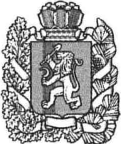 КРАСНОЯРСКИЙ КРАЙ---------------------------------------------------------------------------------------Контрольно-счетная комиссия муниципального образования Богучанский район----------------------------------------------------------------------------------------------------Октябрьская ул., д.72, с. Богучаны Красноярского края, 663430Телефон (39162) 28071; ОКОГУ 33100; ОГРН 1072420000025; ИНН / КПП 2407062950 / 240701001ЗАКЛЮЧЕНИЕ НА ГОДОВОЙ ОТЧЕТ ОБ ИСПОЛНЕНИИ РАЙОННОГО БЮДЖЕТА ЗА 2018 ГОД Годовой отчет об исполнении районного бюджета за 2018 год (далее по тексту – Годовой отчет об исполнении бюджета, Годовой отчет) представлен Финансовым управлением администрации Богучанского района (далее по тексту – Финансовое управление) в Контрольно-счетную комиссию муниципального образования Богучанский район (далее по тексту – Контрольно-счетная комиссия) в полном объеме 13.03.2019 года в срок, установленный пунктом 3 статьи 264.4 Бюджетного кодекса Российской Федерации (далее по тексту – Бюджетный кодекс РФ) и пунктом 3 статьи 42 решения Богучанского районного Совета депутатов от 29.10.2012 № 23/1-230 «О бюджетном процессе в муниципальном образовании Богучанский район» (далее по тексту – Решение о бюджетном процессе). Настоящее Заключение подготовлено Контрольно-счетной комиссией в соответствии со статьей 264.4 Бюджетного кодекса РФ, статьей 42 Решения о бюджетном процессе, с требованиями стандарта внешнего муниципального финансового контроля «Порядок проведения внешней проверки годового отчета об исполнении бюджета» и с учетом данных внешних проверок годовой бюджетной отчетности главных администраторов бюджетных средств (далее по тексту – ГАБС). Результаты внешней проверки Годового отчета об исполнении бюджета и внешней проверки годовой бюджетной отчетности ГАБС свидетельствуют о следующем. АНАЛИЗ ВЫПОЛНЕНИЯ ОТДЕЛЬНЫХ ПОКАЗАТЕЛЕЙ СОЦИАЛЬНО-ЭКОНОМИЧЕСКОГО РАЗВИТИЯ БОГУЧАНСКОГО РАЙОНАПравовые основы осуществления органами местного самоуправления стратегического планирования, координации муниципального стратегического управления и бюджетной политики, определены Федеральным законом от 28.06.2014 № 172-ФЗ «О стратегическом планировании в Российской Федерации» (далее по тексту – Федеральный закон № 172-ФЗ). Статьей 11 Федерального закона № 172-ФЗ определен перечень документов стратегического планирования, разрабатываемых на уровне муниципального образования, последовательность, порядок и их содержание.Администрацией Богучанского района утверждены: «План подготовки документов стратегического планирования муниципального образования Богучанский район» (от 04.02.2016 № 100-п), «Положение о стратегическом планировании в муниципальном образовании Богучанский район» (от 10.02.2016 № 5/1-32), «Порядок разработки и корректировки, мониторинга и контроля за реализацией стратегии социально-экономического развития Богучанского района» (от 17.02.2016 № 137-п).На дату подготовки настоящего Заключения формирование стратегии социально-экономического развития Богучанского района (далее по тексту – Стратегия СЭР) и прогноза социально-экономического развития муниципального образования (далее по тексту – Прогноз СЭР) завершено, но при этом Стратегия СЭР не утверждена.Проект Стратегии СЭР определяет Богучанский район - как транспортный узел и центр промышленной переработки природных ресурсов Нижнего Приангарья. Главный приоритет района заключается в повышении комфортного проживания на территории Богучанского района за счет инвестиционного и инновационного развития экономики, а также эффективного управления муниципальным образованием.Основой социально-экономического развития муниципального образования определено: обеспечение устойчивого развития экономики района и стимулирование занятости населения; формирование инфраструктуры и безопасность проживания; улучшение условий жизни населения; качественное управление районом.В связи с отсутствием утвержденной Стратегии СЭР, формирование и исполнение районного бюджета в 2018 году происходило в отсутствии основополагающего документа стратегического планирования.Показатели достижения стратегических целей установлены в Прогнозе СЭР, представленном одновременно с проектом решения Богучанского районного Совета депутатов «О районном бюджете на 2018 год и плановый период 2019-2020 годов». Ожидаемая оценка выполнения показателей Прогноза СЭР за 2018 год, представленная администрацией Богучанского района, позволяет отразить следующее. По предварительной оценке численность постоянного населения на 1 января 2019 года составляет 45 261 человек (на 1 января 2018 года составляет 45 525 человек), снижение численности населения составило 264 человека. При этом положительная динамика численности постоянного населения сохранялась на протяжении предыдущих двух лет.Уровень зарегистрированной в районе безработицы на 01.01.2019 года составил 0,5% (краевой показатель 0,7%). Наблюдается постепенное снижение значения данного показателя с 1,0% в 2015 году до 0,7% в 2017 году. Основной отраслью экономики Богучанского района является лесная промышленность. Произведенная продукция в основном отгружается на экспорт, незначительная часть остается на внутреннем рынке района для выполнения работ по капитальному ремонту и строительству жилого фонда. Объем заготавливаемой древесины в районе составляет более 21,0% от всей заготовленной древесины в Красноярском крае (21,2 млн. куб. м. – край, 5,0 млн. куб. м. - район). В последние годы просматривается тенденция увеличения объемов лесозаготовок.Объем отгруженных товаров собственного производства, выполненных работ и услуг собственными силами по итогам 2018 года превысил уровень 2017 года на 15 147,1 тыс. руб. и составил 36 715,0 тыс. руб. Темп роста названного показателя достиг в пределах 170,2% к уровню 2017 года.Увеличение объема отгруженных товаров собственного производства, выполненных работ и услуг собственными силами по следующим видам экономической деятельности: «Обрабатывающие производства»;«Обеспечение электрической энергией, газом и паром; кондиционирование воздуха»; «Водоснабжение; водоотведение, организация сбора и утилизации отходов, деятельность по ликвидации загрязнений», превысил на 4 575 799,4 тыс. руб., на 210 680,4 тыс. руб., на 123 318,4 тыс. руб. соответственно.Темп их роста предварительно оценен в размере 567,9%, 101,2%, 2 840,4% соответственно.По итогам отчетного периода уменьшился объем инвестиций в основной капитал в 2,2 раза относительно предыдущего года (2017 год – 18,2 млрд. руб.) и составил 8,5 млрд. руб.При этом темп роста инвестиций в основной капитал превысил плановые назначения в 12,8 раза.На территории Богучанского района реализуются следующие два крупных инвестиционных проекта: «Строительство Богучанского алюминиевого завода», «Строительство Богучанского лесопромышленного комплекса». В последние годы снизился уровень инвестиционной активности – снижение объемов инвестиций в основной капитал связано с завершением строительства магистрального нефтепровода «Куюмба-Тайшет», первой и второй очереди Богучанского алюминиевого завода. Кроме того завершена реализация инвестиционного проекта по ООО «Лессервис» в области освоения лесов.Ожидаемая оценка объема выполненных работ строительных организаций за 2018 год администрацией Богучанского района не определена. Общая площадь жилых домов, введенных в 2018 году, составила 5 182 кв. метров, по сравнению с 2017 годом показатель увеличился на 114,2 %. По данным Крайстата в 2018 году сальдированный финансовый результат - убыток организаций, составил 1 296,7 млн. руб., в том числе сумма прибыли 113,4 млн. руб. Сальдированный финансовый результат организаций выше уровня 2017 года на 482,1 млн. руб., при этом сумма прибыли организаций ниже уровня предыдущего года на 275,4 млн. руб.Удельный вес прибыльных организаций от общего числа организаций в 2018 году снизился к уровню 2017 года на 6,2%.В 2018 году увеличился оборот розничной, оптовой торговли и общественного питания соответственно на 2,8%, 4,0% и 5,7% к уровню 2017 года.   Объем платных услуг, оказанных населению района в 2018 году, увеличился на 2,0%.Темп роста объема платных услуг оказанных населению составил 97,5%.Ожидаемая оценка выполнения основных показателей деятельности учреждений социальной сферы (образования, культуры, социальной политики, молодежной политики) за 2018 год администрацией Богучанского района не осуществлена.Основной показатель по разделу: Физическая культура и спорт «численность населения систематически занимающегося физкультурой и спортом, на конец периода» увеличился к уровню предыдущего года на 6,4%.Среднедушевые денежные доходы населения составили 22 693,20 руб. превысив уровень 2017 год - на 6,6%. При этом данный показатель ниже планового значения на 6 991,30 руб. или 23,6%.По Красноярскому краю аналогичный показатель за отчетный период составил 28 425,40 руб. В то же время реальные денежные доходы (доходы, скорректированные на индекс потребительских цен) населения уменьшились на 3,4%. По Красноярскому краю реальные денежные доходы населения сократились на 2,9%.Среднемесячная заработная плата работников списочного состава организаций и внешних совместителей по полному кругу организаций района сложилась в размере 42 759,64 руб., что на 1 391,14  руб. выше уровня 2017 года или на 3,4%. При этом данный плановый показатель не выполнен на 3,1%. По Красноярскому краю среднемесячная начисленная заработная плата за 2018 год составила 44 916,60 руб. и выросла к уровню предыдущего года на 8,8%. Реальная зарплата (с учётом роста цен) тоже выросла — на 3,1%.На 1 января 2019 года средний размер назначенных месячных пенсий в районе составил 15 720,59 руб., в Красноярском крае – 15 061,50 руб.Величина прожиточного минимума одного жителя района в конце 2018 года соответствует размеру – 15 751,00 руб. в месяц. Аналогичный показатель по Красноярскому краю составил 11 642,00 руб.АНАЛИЗ РЕАЛИЗАЦИИ ОСНОВНЫХ ПОЛОЖЕНИЙ БЮДЖЕТНОЙ И НАЛОГОВОЙ ПОЛИТИКИ БОГУЧАНСКОГО РАЙОНАРеализация основных положений бюджетной политики Богучанского районаФормирование и реализация основных положений бюджетной политики Богучанского района (далее по тексту – Бюджетная политика) происходили в условиях роста расходов, опережающих темп роста доходов. Доходы районного бюджета (без учета объема безвозмездных поступлений) увеличились с 362 349,0 тыс. руб. в 2017 году до 433 980,7 тыс. руб. в 2018 году, или на 19,8%.Расходы районного бюджета без учета расходов, финансируемых за счет субвенций из федерального бюджета, уменьшились с 1 075 050,4 тыс. руб. в 2017 году до 1 048 124,3 тыс. руб. в 2018 году, или на 2,5%.По итогам отчетного года профицит районного бюджета составил 31 891,6 тыс. руб. При формировании районного бюджета на 2018 год и плановый период 2019 - 2020 годов определена основная цель Бюджетной политики, которая заключается в сохранении устойчивости консолидированного бюджета Богучанского района и в безусловном исполнении принятых обязательств наиболее эффективным способом.Достижение данной цели планировалось через решение следующих задач:снижение размера дефицита районного бюджета;повышение эффективности бюджетных расходов;взаимодействие с краевыми органами власти по увеличению объема финансовой поддержки из краевого бюджета;завершение реализации Указов Президента РФ 2012 года;повышение открытости и прозрачности районного бюджета, внедрение практики инициативного бюджетирования в муниципальных образованиях района.Снижение размера дефицита районного бюджетаДля достижения поставленной задачи по снижению размера дефицита районного бюджета администрацией Богучанского района планировалось обеспечить рост налоговых и неналоговых доходов и повысить эффективность расходов бюджета.Проектом районного бюджета на 2018 - 2020 годы предполагается снижение дефицита с 22 673,5 тыс. руб. в 2018 году до 7 826,0 тыс. руб. в 2020 году. В отчетном году увеличилось поступление налоговых и неналоговых доходов относительно предыдущего периода на 71 631,8 тыс. руб. или 19,8%, что позволило обеспечить исполнение районного бюджета за 2018 год с профицитом в 31 891,6 тыс. руб.Повышение эффективности бюджетных расходовПовышение эффективности бюджетных расходов при формировании районного бюджета на 2018 – 2020 годы планировалось достичь путем:установления взаимосвязи между бюджетным и стратегическим планированием; развития программно-целевых методов управления;повышения эффективности деятельности районных муниципальных учреждений;реализации Плана по росту доходов, оптимизации расходов и совершенствованию долговой политики Богучанского района.В целях установления взаимосвязи между бюджетным и стратегическим планированием администрация Богучанского района предусматривала формирование и утверждение бюджетного прогноза Богучанского района (далее по тексту – Бюджетный прогноз) на долгосрочный период и внесение его одновременно с проектом районного бюджета на 2018 – 2020 годы в Богучанский районный Совет депутатов.В целях реализации данного мероприятия администрацией Богучанского района принято постановление от 20.06.2016 № 446-п «Об утверждении Порядка разработки и утверждения, период действия, а также требований к составу и содержанию бюджетного прогноза Богучанского района на долгосрочный период».Руководствуясь названным муниципальным правовым актом, администрация Богучанского района утвердила Бюджетный прогноз Богучанского района до 2030 года (постановление 02.02.2017 № 83-п «Об утверждении бюджетного прогноза Богучанского района до 2030 года»), в котором определены его цели и задачи, а также дана оценка основных характеристик районного бюджета.В целях развития программно-целевых методов управления администрация Богучанского района предусматривала дальнейшее развитие методологии формирования и реализации муниципальных программ. Предусмотренное Бюджетной политикой развитие программно-целевых методов управления путем формирования бюджета на основе муниципальных программ  повысит обоснованность бюджетных ассигнований на этапе их формирования, обеспечит их большую прозрачность для общества и наличие более широких возможностей для оценки их эффективности.Администрацией Богучанского района утверждено 12 муниципальных программ Богучанского района. Доля программных расходов на 2018 год планировалась в размере 96,5% от общего объема расходов районного бюджета, а фактически составила 96,7%.Распоряжением администрации Богучанского района от 10.02.2017 № 27-р назначены ответственные должностные лица за их реализацией.Ежегодно проводится оценка эффективности и результативности муниципальных программ Богучанского района в рамках требований соответствующего муниципального правового акта, более подробная информация, о которой изложена в разделе 16 настоящего Заключения.В целях повышения эффективности деятельности районных муниципальных учреждений администрацией Богучанского района осуществлена реализация требований Федерального закона от 08.05.2010 № 83-ФЗ «О внесении изменений в отдельные законодательные акты Российской Федерации в связи с совершенствованием правового положения государственных (муниципальных) учреждений».В соответствии с вышеназванным законом муниципальные бюджетные учреждения осуществляют свою деятельность посредством выполнения муниципального задания по оказанию услуг, выполнению работ.Муниципальное задание формируется в соответствии с решением органа местного самоуправления, исполняющего бюджетные полномочия главного распорядителя бюджетных средств.Финансовое обеспечение выполнения муниципального задания осуществляется путем предоставления субсидии из районного бюджета.На 2018 год муниципальные задания на оказание муниципальных услуг формировались в соответствии с общероссийскими базовыми (отраслевыми) перечнями (классификаторами) государственных и муниципальных услуг, а также с нормативами их финансового обеспечения.Такой подход к организации деятельности муниципальных бюджетных учреждений позволит повысить эффективность их деятельности, а также бюджетных расходов.В реализации мероприятий по мобилизации доходов и оптимизации расходов районного бюджета администрацией Богучанского района планировалось продолжить выполнение комплексных мер в соответствии с Планом по росту доходов, оптимизации расходов и совершенствованию долговой политики Богучанского района.  В соответствии с соглашением, заключенным с Министерством финансов Красноярского края от 16.01.2018 № 36/12-18, администрацией Богучанского района утвержден план мероприятий по росту доходов, оптимизации расходов, совершенствованию межбюджетных отношений и долговой политики (далее по тексту – План управления муниципальными финансами).Данный План управления муниципальными финансами сформирован из трех разделов, в составе которых предусмотрены мероприятия:по увеличению поступлений налоговых и неналоговых доходов бюджета;по оптимизации расходов бюджета;по сокращению муниципального долга.В целях увеличения поступлений налоговых и неналоговых доходов бюджета Планом управления муниципальными финансами предусмотрены на 2018 год 26 мероприятий, из которых полностью выполнены 12, частично выполнены - 7, не выполнены - 7.Реализованные администрацией Богучанского района в 2018 году мероприятия по увеличению поступлений доходов и совершенствованию их администрирования позволили обеспечить поступление в доход районного бюджета 32 878,9 тыс. руб.Планом оптимизации расходов бюджета на 2018 год запланировано 8 мероприятий направленных на снижение расходов районного бюджета, из которых выполнено 6. Реализованные администрацией Богучанского района в 2018 году мероприятия по оптимизации структуры и сети учреждений Богучанского района позволили снизить расходы районного бюджета на 1 644,1 тыс. руб.В результате проведенного анализа расходов на содержание муниципальных учреждений сокращены расходы районного бюджета на 1 501,6 тыс. руб. Совершенствование системы закупок для муниципальных нужд  позволило получить экономический эффект в 2018 году в размере 14 341,9 тыс. руб.Предусмотренные Планом управления муниципальными финансами 5 мероприятий по сокращению муниципального долга выполнены в 2018 году в полном объеме.Взаимодействие с краевыми органами власти по увеличению объема финансовой поддержки из краевого бюджетаПри формировании районного бюджета на 2018 – 2020 годы предусматривалось следующее: «… - взаимодействие с краевыми органами власти по увеличению объема финансовой поддержки из краевого бюджета будет направлено на увеличение объемов дотаций, субвенций, субсидий и иных межбюджетных трансфертов, передаваемых в районный бюджет в связи с изменением действующего законодательства в части формирования доходов местных бюджетов и установлению новых расходных обязательств муниципальных органов власти.органами местного самоуправления Богучанского района будет продолжена работа по компенсации «выпадающих» доходов и покрытию дополнительных расходов бюджета района, связанных с решениями, принимаемыми на федеральном и краевом уровнях.».Оценить выполнение администрацией Богучанского района предусмотренных мероприятий невозможно, так как результаты названной деятельности не представлены Контрольно-счетной комиссии и не освещены в пояснительной записке к Годовому отчету.Завершение реализации Указов Президента РФ 2012 годаУказами Президента Российской Федерации от 7 мая 2012 года определены 218 поручений по 11 направлениям экономической, социальной, оборонной и государственной политики.В целях их реализации на уровне муниципального образования Богучанский район Бюджетной политикой предусмотрены мероприятия, выполненные в 2018 году следующим образом:тыс. руб.Бюджетной политикой предусмотрено выполнение Указа Президента РФ от 07.05.2012 № 596 «О долгосрочной государственной экономической политики» путем реализации муниципальных программ: «Развитие транспортной системы Богучанского района» и «Развитие инвестиционной деятельности, малого и среднего предпринимательства на территории Богучанского района» с ресурсным обеспечением 33 816,7тыс. руб. и 2 573,0 тыс. руб. соответственно.В рамках реализации Указа Президента РФ от 07.05.2012 № 597 «О мероприятиях по реализации государственной социальной политики» Бюджетной политикой предусмотрено повышение заработной платы отдельным категориям работников бюджетной сферы, направленное на обеспечение достижения установленных соотношений средней заработной платы отдельных категорий работников к индикативным показателям.На реализацию данного мероприятия Бюджетной политики в 2018 году направлено 26 561,2 тыс. руб.В рамках реализации Указа Президента РФ от 07.05.2012 № 599 «О мерах по реализации государственной политики в области образования и науки» Бюджетной политикой Богучанского района не предусматривались мероприятия по обеспечению доступности дошкольного образования за счет бюджетных средств.Бюджетной политикой предусмотрено выполнение Указа Президента РФ от 07.05.2012 № 600 «О мерах по обеспечению граждан Российской Федерации доступным и комфортным жильём и повышению качества жилищно-коммунальных услуг» путем реализации муниципальной программы «Обеспечение доступным и комфортным жильем граждан Богучанского района».Мероприятие программы «снос расселенных жилых домов, признанных в установленном порядке аварийными и подлежащими сносу» выполнено. При этом не планировались и, соответственно, не выполнялись мероприятия по строительству объектов коммунальной и транспортной инфраструктуры, а также по обеспечению жильем работников отраслей бюджетной сферы. Результаты выполнения Бюджетной политики в 2018 году в части реализации Указов Президента РФ 2012 года позволяют сделать вывод о недостаточном выполнении поставленных целей и задач.Повышение открытости и прозрачности районного бюджета, внедрение практики инициативного бюджетирования в муниципальных образованиях районаПовышение открытости и прозрачности местных бюджетов в Богучанском районе осуществлено путем размещения на официальном сайте «Муниципальное образование Богучанский район» страницы «Открытый бюджет» включающий следующие разделы:«Путеводитель по бюджету»;«Текущее исполнение бюджета»;«Проект решения о районном бюджете»;«Решение о районном бюджете»;«Итоги исполнения бюджета»;«Оценка финансового менеджмента»;«Контрольная деятельность»;«Муниципальный долг Богучанского района»;«Резолюция публичных слушаний по вопросу о районном бюджете».Размещение на официальном сайте «Муниципальное образование Богучанский район» вышеназванной информации позволяет обеспечить открытость и прозрачность местных бюджетов Богучанского района, а также создает предпосылки к формированию механизмов общественного контроля за эффективностью и результативностью деятельности органов местного самоуправления.По состоянию на 9 апреля 2019 года «Путеводитель по бюджету 2018 года» посетили 15 человек, «Резолюция публичных слушаний по вопросу о районном бюджете» - 4, «Текущее исполнение бюджета» - 13.Информация о внедрении практики инициативного бюджетирования в муниципальных образованиях района не предоставлена Контрольно-счетной комиссии и не отражена в пояснительной записке к Годовому отчету об исполнении районного бюджета.Выводы:при формировании районного бюджета на 2018 год и плановый период 2019 - 2020 годов определена основная цель Бюджетной политики, которая заключается в обеспечении устойчивости бюджета Богучанского района и в безусловном исполнении принятых обязательств наиболее эффективными способами, достижение которых планировалось осуществить решением 5 задач;в 2018 году в полной мере удалось реализовать 2 поставленные Бюджетной политикой задачи, а именно: снижение размера дефицита районного бюджета и повышение открытости и прозрачности местных бюджетов;администрации Богучанского района не удалось в полной мере решить задачи повышения эффективности бюджетных расходов, а именно в части: обеспечения организации работы по реализации муниципальных программ; выполнения Плана управления  муниципальными финансами;предусмотренные Бюджетной политикой мероприятия по реализации Указов Президента РФ выполнены не в полном объеме; результаты взаимодействия с краевыми органами власти по увеличению объема финансовой поддержки из краевого бюджета по итогам 2018 года не оценены.Реализация основных положений налоговой политики Богучанского районаВ 2018 году сохранялись основные положения налоговой политики Богучанского района (далее по тексту – Налоговая политика) предыдущих лет: обеспечение необходимого уровня доходов, стимулирование инвестиционной деятельности реального сектора экономики, повышение качества администрирования доходов. Анализ реализации основных положений Налоговой политики показал следующее. Определенные положительные результаты в текущем периоде принесла деятельность межведомственной комиссии по сбору платежей в консолидированный бюджет края и внебюджетные фонды, по легализации заработной платы во внебюджетном секторе экономики на территории Богучанского района (далее по тексту – межведомственная комиссия).В 2018 году проведено 13 заседаний межведомственной комиссии, на которых были заслушаны 33 руководителя организаций имеющих задолженность в бюджет.В результате деятельности межведомственной комиссии организациями произведена оплата текущей задолженности в консолидированный краевой бюджет в сумме 38 013,7 тыс. руб., в том числе в районный бюджет – 11 849,1 тыс. руб.В течение 2018 года рабочей группой проведены рейды на производственных базах 12 субъектов малого и среднего бизнеса, осуществляющих лесопиление, и выявлено 5 организаций, действующих без постановки на учет обособленного подразделения в налоговом органе. В результате поставлено на налоговый учет 3 обособленных подразделения, которые уплатили в районный бюджет 259,0 тыс. руб.Межведомственной комиссией по обеспечению прав граждан на вознаграждение за труд заслушаны 93 руководителя, выплачивающих заработную плату ниже минимального размера оплаты труда. По итогам проведенных заседаний комиссии 56 руководителей повысили заработную плату работникам, остальные обосновали его низкий размер. В отношении 21 руководителя направлены письма в прокуратуру Богучанского района для принятия соответствующих мер.Проведенные в 2018 году мероприятия межведомственной комиссией по обеспечению прав граждан на вознаграждение за труд позволили увеличить поступления в бюджет налога на доходы физических лиц в сумме 480,0 тыс. руб.В рамках реализации Плана мероприятий по снижению неформальной занятости в 2018 году установлены факты отсутствия трудовых договоров с 10 работниками.Кроме того, осуществлена разъяснительная работа с руководителями организаций и предпринимателями, размещена информация на сайте администрации Богучанского района и страницах газеты «Ангарская правда», направлены материалы в правоохранительные органы.Организация и проведение мероприятий по снижению неформальной занятости обеспечили дополнительное поступление доходов в бюджет в сумме 739,0 тыс. руб.В целях обеспечения дополнительных поступлений в бюджет района Налоговой политикой предусмотрено проведение мероприятий по повышению качества администрирования доходов бюджета.В 2018 году ежемесячно проводились совещания в администрации Богучанского района по исполнению плана налоговых платежей и сборов.Постоянно осуществлялось взаимодействие с Межрайонной ИФНС № 8 по вопросам их взыскания в консолидированный бюджет, а также взаимодействие с крупнейшими налогоплательщиками Богучанского района. Кроме того, до главных администраторов доходов районного бюджета доведен план неналоговых платежей и сборов в бюджет.Главные администраторы доходов районного бюджета в 2018 году выполнили доведенные до них плановые назначения за исключением Управления муниципальной собственностью Богучанского района (далее по тексту - УМС). При этом УМС не выполнены плановые назначения по одному виду администрируемого им дохода на общую сумму 9 403,2 тыс. руб. По состоянию на 01.01.2019 года остались невыясненные поступления, зачисленные в районный бюджет по следующим главным администраторам доходов районного бюджета: администрации Богучанского района – 219,9 тыс. руб., УМС – 46,5 тыс. руб., Управление образования администрации Богучанского района (далее по тексту – Управление образования) – 2,9 тыс. руб., Финансовое управление 0,5 тыс. руб.Невыполнение отдельными главными администраторами доходов районного бюджета возложенных на них полномочий, плановых назначений и наличие на отчетную дату невыясненных поступлений подтверждают невыполнение Налоговой политики в части проведения мероприятий по повышению качества администрирования доходов бюджета.Выводы: в 2018 году сохранялись основные положения Налоговой политики предыдущих лет: обеспечение необходимого уровня доходов, стимулирование инвестиционной деятельности реального сектора экономики, повышение качества администрирования доходов;необходимо отметить положительный результат от деятельности администрации Богучанского района по мобилизации доходов в бюджет;в 2018 году, как и в предыдущем, не удалось решить задачу Налоговой политики района по повышению качества администрирования доходов бюджета.ОСНОВНЫЕ ПАРАМЕТРЫ РАЙОННОГО БЮДЖЕТА. ИСТОЧНИКИ ВНУТРЕННЕГО ФИНАНСИРОВАНИЯ ДЕФИЦИТА БЮДЖЕТА. МУНИЦИПАЛЬНЫЙ ДОЛГРешением о районном бюджете утверждены основные характеристики районного бюджета на 2018 год, а именно: доходы в сумме 1 940 832,0 тыс. руб., расходы в сумме 1 963 505,5 тыс. руб., дефицит бюджета в размере 22 673,5 тыс. руб.Решение о районном бюджете опубликовано 25.12.2017 года в информационном издании «Официальный вестник Богучанского района» выпуск № 31.На протяжении 2018 года в Решение о районном бюджете 6 раз вносились изменения в основные параметры бюджета. Доходная и расходная части районного бюджета корректировались 6 раз, дефицит бюджета – 2 раза. Последнее изменение Решения о районном бюджете утверждено 25.12.2018 года.В соответствии с внесенными изменениями в Решение о районном бюджете на 2018 год дополнительно введен 1 пункт и 7 приложений, внесено 23 изменения и дополнения в пункты Решения о районном бюджете, 18 приложений из 30 изложены в новой редакции.Изменения доходов, расходов и дефицита районного бюджета представлены в таблице:тыс. руб.В результате внесенных изменений в Решение о районном бюджете утвержденные бюджетные назначения по доходам увеличились на 196 102,0 тыс. руб. или на 10,1%, по расходам – на 199 833,3 тыс. руб. или на 10,2%, дефицит бюджета увеличился на 3 731,3 тыс. руб. или на 16,5%.Плановые назначения и исполнение основных характеристик районного бюджета представлены в таблице.тыс. руб.По итогам 2018 года районный бюджет исполнен с профицитом в размере 31 891,6 тыс. руб., что в 2,4 раза превышает размер утвержденного Решением о районном бюджете показателя (- 22 673,5 тыс. руб.). По сравнению с началом года остатки средств (26 483,3 тыс. руб.) увеличились в 1,6 раза и составили на конец анализируемого периода 41 374,9 тыс. руб.В 2018 году доходы районного бюджета исполнены в сумме 2 088 333,2 тыс. руб., что составляет 97,7 от уточненного показателя (2 136 934,0 тыс. руб.).В предыдущем году аналогичное значение составило 97,6%. Расходы районного бюджета за 2018 год исполнены в сумме 2 056 441,6 тыс. руб. или 95,1% от уточненных бюджетных назначений (2 163 338,8 тыс. руб.).За 2017 год исполнение расходной части районного бюджета составило 95,7%. В соответствии с данными, предоставленными Финансовым управлением, исполнение расходов в разрезе источников финансирования по отношению к уточненным плановым показателям выглядит следующим образом:за счет федеральных средств исполнение плановых назначений составило 7 969,8 тыс. руб. или 98,3% от уточненного показателя (8 104,4 тыс. руб.). Удельный вес данного показателя в общем объеме исполненных расходов составил 0,4%, что соответствует уровню предыдущего года;за счет краевых средств – 1 085 571,8 тыс. руб., что составляет 94,7% от уточненных показателей (1 146 592,0 тыс. руб.). Удельный вес данного показателя в общем объеме исполненных расходов составляет 52,8%, что больше на 0,9 процентных пункта показателя предыдущего года;за счет собственных средств районного бюджета – 955 050,3 тыс. руб. или 95,6% от уточненных показателей (998 896,9 тыс. руб.). Удельный вес данного показателя в общем объеме исполненных расходов составляет 46,4%, что больше значения предыдущего года на 0,9 процентных пункта; за счет прочих безвозмездных поступлений в районный бюджет (добровольные пожертвования муниципальным учреждениям, находящимся в ведении органов местного самоуправления муниципального района) – 6 324,4 тыс. руб. или 76,9% от уточненного планового показателя (8 220,2 тыс. руб.). Удельный вес данного показателя в общем объеме исполненных расходов составляет 0,3%, что больше значения предыдущего года на 0,1 процентных пункта;за счет прочих целевых межбюджетных трансфертов, перечисляемых в районный бюджет из бюджетов поселений – 1 525,3 тыс. руб. или 100,0% от уточненного планового показателя (1 525,3 тыс. руб.). Удельный вес данного показателя в общем объеме исполненных расходов составляет 0,1%, что меньше на 1,9 процентных пункта показателя предыдущего года.В графическом виде источники финансирования и их удельный вес в общем объеме бюджетных назначений представлены в диаграмме.Как видно из представленной диаграммы, средства краевого бюджета являются основным источником финансирования расходов районного бюджета (52,8%).При исполнении районного бюджета соблюдены требования Бюджетного кодекса РФ по отношению к предельной величине основных параметров районного бюджета, размеру муниципального долга и расходов на его обслуживание.На 01.01.2018 года объем муниципального долга Богучанского района составлял 55 000,0 тыс. руб.Пунктом 19 Решения о районном бюджете утверждена программа муниципальных внутренних заимствований районного бюджета на 2018 год, которой, согласно приложению № 22, предусмотрено получение дополнительных заемных средств в размере 89 600,0 тыс. руб. в виде бюджетных кредитов от других бюджетов бюджетной системы Российской Федерации. Фактически в отчетном периоде осуществлено заимствование в размере 16 000,0 тыс. руб., погашено муниципальных долговых обязательств района в размере 33 000,0 тыс. руб.Таким образом, объем муниципального долга на 01.01.2019 года составил 38 000,0 тыс. руб.Предельный объем расходов на обслуживание муниципального долга Богучанского района в 2018 году, в соответствии с пунктом 20 Решения о районном бюджете, установлен в размере 105,3 тыс. руб.Фактические расходы на обслуживание муниципального долга составили 45,3 тыс. руб. или 43,0% в связи с реструктуризацией долга по бюджетному кредиту, полученному в 2017 году.Исполнение доходов и расходов районного бюджета, а также остатки средств бюджета помесячно приведены в таблице.тыс. руб.Как видно из таблицы, наибольший удельный вес исполнения расходов (34,3%) приходится на 4 квартал, во втором – 29,9%, в первом и третьем – 18,1% и 17,6% соответственно. Такая динамика исполнения расходов в некоторой степени обусловлена неритмичным поступлением средств из бюджетов других уровней бюджетной системы Российской Федерации, кроме того, спецификой исполнения отдельных расходов бюджета, например: выплаты в полном объеме в декабре месяце текущего года заработной платы (с учетом страховых взносов).Кроме того, необходимо обратить внимание на позднее поступление отдельных субвенций, субсидий из федерального и краевого бюджетов, а именно: за декабрь месяц на единый счет районного бюджета было зачислено 166 904,5 тыс. руб., что составляет 14,5% от общего годового объема поступлений (1 151 533,8 тыс. руб.).Данная ситуация, а именно: кратковременный период реализации принятых или принимаемых обязательств, заведомо приводит к возникновению риска их неисполнения.Выводы:в результате внесенных изменений в Решение о районном бюджете утвержденные бюджетные назначения по доходам увеличились на 10,1%, по расходам – на 10,2%, дефицит бюджета увеличился на 16,5%.По итогам 2018 года районный бюджет исполнен с профицитом в размере 31 891,6 тыс. руб., что в 2,4 раза превышает размер утвержденного Решением о районном бюджете показателя;по сравнению с началом года остатки средств (26 483,3 тыс. руб.) увеличились в 1,6 раза и составили на конец анализируемого периода 41 374,9 тыс. руб.; при исполнении районного бюджета соблюдены требования Бюджетного кодекса РФ по отношению к предельной величине основных параметров районного бюджета, размеру муниципального долга и расходов на его обслуживание;муниципальный долг муниципального образования Богучанский район на конец отчетного периода составил 38 000,0 тыс. руб.;наибольший удельный вес исполнения расходов (34,3%) приходится на 4 квартал, что, в некоторой степени, обусловлено неритмичным поступлением средств из бюджетов других уровней бюджетной системы, спецификой исполнения отдельных расходов бюджета и поздним поступлением средств на выполнение отдельных полномочий.ОТДЕЛЬНЫЕ ВОПРОСЫ ИСПОЛНЕНИЯ ДОХОДОВ РАЙОННОГО БЮДЖЕТАДоходы районного бюджета исполнены в сумме 2 088 333,2 тыс. руб., что выше на 7,6% назначений, утвержденных Решением о районном бюджете, и ниже на 2,3% уточненного плана. Плановые показатели и исполнение районного бюджета по укрупненным позициям доходов районного бюджета приведены в таблице.тыс. руб.Общий объем доходов в районный бюджет в 2018 году увеличился на 22 835,7 тыс. руб. или на 1,1% по сравнению с показателем 2017 года. В отчетном периоде произошли незначительные изменения доли налоговых и неналоговых поступлений (в 2018 году 20,8%, в 2017 году 17,5%), а также безвозмездных поступлений (в 2018 году 79,2%, в 2017 году – 82,5%) относительно аналогичных показателей 2017 года.Поступило в 2018 году налоговых и неналоговых доходов 433 980,7 тыс. руб., что составило 20,8% от общего объема доходов бюджета. Безвозмездные поступления исполнены в объеме 1 654 352,5 тыс. руб., что составляет 79,2% от общего объема доходов бюджета.Удельный вес в разрезе укрупненных видов доходов районного бюджета представлен в диаграмме:Динамика исполнения районного бюджета по основным доходным источникам приведена в таблице.тыс. руб.Наибольший удельный вес в структуре поступивших доходов в районный бюджет занимают:налог на доходы физических лиц – 299 840,7 тыс. руб. или 69,1% в объеме налоговых и неналоговых доходов;доходы от использования имущества, находящегося в государственной и муниципальной собственности – 58 144,7 тыс. руб. или 13,4% в объеме налоговых и неналоговых доходов;доходы от оказания платных услуг и компенсации затрат государства – 31 578,9 тыс. руб. или 7,3% в объеме налоговых и неналоговых доходов.Бюджетные назначения по налогу на прибыль исполнены в 2018 году в сумме       -9 385,4 тыс. руб. в связи с возвратом из районного бюджета авансовых платежей в сумме 19 980,0 тыс. руб. по ЗАО «Богучанский алюминиевый завод». Бюджетные назначения по налогу на доходы физических лиц за 2018 год исполнены на 103,8% по отношению к уточненному плану (288 935,2 тыс. руб.). В большей степени выполнение по данному налогу сложилось в связи с увеличением поступлений в бюджет от ЗАО «Богучанский алюминиевый завод», ЗАО «Краслесинвест», погашением задолженности по уплате налога ООО «БРИК», а также повышением оплаты труда работникам бюджетной сферы.Бюджетные назначения по доходам от использования имущества, находящегося в государственной и муниципальной собственности исполнены на 86,7% от уточненного плана (67 041,4 тыс. руб.).Структура и динамика поступлений доходов от использования имущества, находящегося в государственной и муниципальной собственности, представлена в таблице.тыс. руб.Объем поступлений в районный бюджет доходов от использования имущества, находящегося в муниципальной собственности увеличился на 19 578,9 тыс. руб. или 50,8% к уровню 2017 года. В 2018 году не выполнены бюджетные назначения по названным доходам на сумму 8 896,8 тыс. руб.Из пяти видов доходов от использования имущества, находящегося в муниципальной собственности, не выполнены плановые показатели по доходам от сдачи в аренду имущества, находящегося в оперативном управлении органов управления муниципальных районов и созданных ими учреждений (за исключением имущества муниципальных автономных учреждений). Уменьшение поступлений, а также невыполнение предусмотренных бюджетных назначений по доходам от использования имущества в основном связано с непогашенной задолженностью доходов от сдачи в аренду имущества и земельных участков. Общая сумма задолженности по доходам от использования имущества увеличилась в 2018 году на 7 778,3 тыс. руб. и достигла значения на 01.01.2019 года 125 372,6 тыс. руб., при значении данного показателя на 01.01.2018 - 117 594 ,3 тыс. руб. Бюджетные назначения по налогу на совокупный доход исполнены на 97,9% по отношению к уточненному плану (26 208,2 тыс. руб.). Прочие доходы от оказания платных услуг и компенсации затрат государства исполнены в 2018 году в сумме 31 578,9 тыс. руб. или 94,8% к уточненным назначениям. В отчетном периоде плановые назначения по безвозмездным поступлениям не выполнены на 49 866,7 тыс. руб. или 2,9%. В большей степени на сложившуюся ситуацию повлияло:не освоение субсидий на финансирование расходов по капитальному ремонту, реконструкции котельной № 34 в п. Таежный (35 540,0 тыс. руб.), на подготовку генеральных планов сельских поселений (389,7 тыс. руб.), на финансирование затрат теплоснабжающих и энергобытовых организаций (693,1 тыс. руб.);не полное освоение субвенций на предоставление жилых помещений детям – сиротам (4 232,4 тыс. руб.);Динамика влияния безвозмездных поступлений на доходную часть районного бюджета приведена в таблице.тыс. руб.Объем безвозмездных поступлений в районном бюджете в 2018 году составил 1 654 352,5 тыс. руб. (удельный вес – 79,2%), что меньше аналогичного показателя предыдущего года на 48 796,0 тыс. руб. или 2,9%.Структура безвозмездных поступлений в 2017 - 2018 годах представлена в диаграмме.В 2018 году изменилось количество субвенций, поступающих в районный бюджет, и их направленность, что привело к увеличению объема поступлений по данному виду доходов на 55 067,6 тыс. руб. или 5,8%.Объем поступивших иных межбюджетных трансфертов в 2018 году значительно уменьшился относительно предыдущего отчетного периода в связи перераспределением отдельных полномочий между муниципальным районом и поселением.В 2018 году увеличился размер дотации на выравнивание бюджетной обеспеченности, перечисляемой из краевого бюджета, на 93 349,4 тыс. руб. или на 22,6% относительного 2017 года. При этом в 2018 году дотация на поддержку мер по обеспечению сбалансированности бюджетов не выделялась бюджету Богучанского района.Объем субсидий, поступивших в районный бюджет, увеличился к уровню 2017 года на 15 158,8 тыс. руб. или на 11,8%.Выводы:доходы районного бюджета исполнены в сумме 2 088 333,2 тыс. руб.;исполнение налоговых и неналоговых доходов составило 432 714,8 тыс. руб. или 100,3% от уточненного плана;безвозмездные поступления исполнены в сумме 1 654 352,5 тыс. руб., что составило 97,1% от уточненных назначений;общий объем доходов в районный бюджет в 2018 году увеличился на 22 835,7 тыс. руб. или на 1,1% по сравнению с показателем 2017 года;поступление дополнительных доходов относительно утвержденных бюджетных назначений составило 147 501,2 тыс. руб. (107,6%).ОТДЕЛЬНЫЕ ВОПРОСЫ ИСПОЛНЕНИЯ РАСХОДОВ РАЙОННОГО БЮДЖЕТАРасходы районного бюджета исполнены в сумме 2 056 441,6 тыс. руб., что составляет 95,1% от утвержденных бюджетных назначений (2 163 338,8 тыс. руб.). Сумма неисполненных ассигнований составила 106 897,2 тыс. руб.Уровень исполнения расходов в 2018 году на 0,6 процентных пункта ниже уровня исполнения предыдущего года (95,7%), и на 6,7 процентных пункта выше уровня 2016 года, который составил 88,4%.Исполнение расходов в 2018 году главными распорядителями бюджетных средств (далее по тексту – ГРБС) представлено в таблице.тыс. руб.Как видно из представленной таблицы, не исполнены расходные обязательства на сумму 106 897,2 тыс. руб., что составляет 4,9% от уточненных бюджетных назначений (2 163 338,8 тыс. руб.). В 2017 году сумма неисполненных расходов районного бюджета составила 91 621,9 тыс. руб. или 4,3%, в 2016 году – 277 064,7 тыс. руб. или 11,6%.В конструктурированном виде исполнение ГРБС принятых обязательств представлено в диаграмме.Минимально освоены бюджетные назначения – 42,3%, 84,4% и 87,3%, предусмотренные на 2018 год для МКУ «МС Заказчика», УМС и Богучанского районного Совета депутатов соответственно. При этом относительно МКУ «МС Заказчика», аналогичная ситуация, а именно: низкое освоение расходных обязательств названным учреждением, наблюдается на протяжении последних четырех лет: в 2017 году – 89,6%, 2016 году – 49,3%, в 2015 году – 30,0%, что отражено Контрольно-счетной комиссией в Заключениях на годовые отчеты об исполнении районного бюджета за соответствующие периоды.Более подробная информация о причинах сложившейся ситуации изложена в разделе 10 настоящего Заключения.Структура расходов по разделам бюджетной классификации Российской Федерации отражает социальную направленность районного бюджета (75,5% от общего объема произведенных расходов) и существенно изменилась по отношению к 2017 году. Увеличились расходы по отношению к предыдущему году по разделам: «Культура и кинематография» на 22,7% или в 1,2 раза; «Социальная политика» на 24,9% или в 1,2 раза;«Физическая культура и спорт» на 484,1% или в 5,8 раза.При этом сократились расходы по разделу «Образование» на 1,3%, что меньше аналогичного значения прошлого года на 1,5 процентных пункта (в 2017 годы расходы по данному разделу уменьшились 2,8% относительно 2016 года), так как завершены разовые инвестиционные проекты по строительству детского сада в п. Ангарский и спортивного зала в п. Новохайский.Более подробная информация о реализации расходных обязательств, направленных на социальную сферу, отражена в разделе 11 настоящего Заключения.Структура расходов районного бюджета по разделам бюджетной классификации представлена в диаграмме.01-раздел «Общегосударственные вопросы»;02-раздел «Национальная оборона»;03-раздел «Национальная безопасность и правоохранительная деятельность;04-раздел «Национальная экономика»;05-раздел «Жилищно-коммунальное хозяйство»;06-раздел «Охрана окружающей среды»;07-раздел «Образование»;08-раздел «Культура и кинематография»;09-раздел «Здравоохранение»;10-раздел «Социальная политика»;11-раздел «Физическая культура и спорт»;13-раздел «Обслуживание государственного и муниципального долга»;14-раздел «Межбюджетные трансферты бюджетам субъектов Российской Федерации и муниципальных образований».Как видно из представленной диаграммы, основная доля расходов районного бюджета (86,4%) направлена на финансирование деятельности жилищно-коммунального хозяйства (12,7%), образования (60,5%), культуры (8,0%), социальной политики (5,2%).Исполнение расходов районного бюджета по разделам бюджетной классификации представлено в таблице.тыс. руб.Менее 95,0% исполнения расходных обязательств отмечены по разделам: «Общегосударственные вопросы» (93,0% от уточненных назначений), «Национальная безопасность и правоохранительная деятельность» (89,8% от уточненных назначений), «Жилищно-коммунальное хозяйство» (84,5% от уточненных бюджетных назначений), «Обслуживание государственного и муниципального долга» (38,5% от уточненных бюджетных назначений). Основные причины неисполнения бюджетных назначений приведены ниже в соответствующих разделах настоящего Заключения.Исполнение расходов районного бюджета по классификации операций сектора государственного управления (далее по тексту – КОСГУ или код цели), свидетельствует о росте процента общего исполнения бюджетных назначений (86,8% в 2015 году, 88,4% в 2016 году, 95,7% в 2017 году, 95,1% в 2018 году).Достаточно высокое освоение бюджетных средств по расходам, доля которых превышает 5,0% в общем объеме исполненных бюджетных назначений, отмечается по следующим статьям КОСГУ:заработная плата – 97,3% (доля исполненных назначений в общем объеме исполнения – 37,3%);начисления на выплаты по оплате труда – 96,7% (доля исполненных назначений в общем объеме исполнения – 11,3%);оплата коммунальных услуг – 90,4% (доля исполненных назначений в общем объеме исполнении – 7,0%);безвозмездные перечисления государственным и муниципальным организациям – 99,8% (доля исполненных назначений в общем объеме исполнения – 14,7%);безвозмездные перечисления организациям, за исключением государственных и муниципальных организаций – 99,6% (доля исполненных назначений в общем объеме исполнения – 9,5%);перечисления другим бюджетам бюджетной системы Российской Федерации – 99,4% (доля исполненных назначений в общем объеме исполнения – 6,9%).Минимально выполнены плановые назначения по КОСГУ 290 «Прочие расходы» и 231 «Обслуживание внутреннего долга» (2,3% и 38,4% соответственно).На сложившуюся ситуацию в большей степени повлияло отсутствие потребности в обеспечении временных комфортных жилищных условий для 5 специалистов бюджетной сферы, путем возмещения расходов на оплату стоимости найма жилых помещений, а также реструктуризация долга по бюджетному кредиту.Анализ исполнения расходов районного бюджета по статьям КОСГУ характеризует в большей мере тенденции изменения объемов освоенных бюджетных назначений по направлениям использования.Выводы:расходы районного бюджета исполнены в сумме 2 056 441,6 тыс. руб., что составляет 95,1% от утвержденных бюджетных назначений (2 163 338,8 тыс. руб.);на итоговое значение исполнения расходных обязательств Богучанского района (95,1%) значительно повлияло минимальное освоение предусмотренных на 2018 год бюджетных назначений МКУ «МС Заказчика», УМС и Богучанского районного Совета депутатов (42,3%, 84,4% и 87,3% соответственно); анализ исполнения расходов районного бюджета отражает их социальную направленность.ОБЩЕГОСУДАРСТВЕННЫЕ ВОПРОСЫРасходы по разделу 01 «Общегосударственные вопросы» в 2018 году исполнены в сумме 72 250,3 тыс. руб., что составляет 93,0% от уточненных бюджетных назначений (77 661,7 тыс. руб.). В предыдущем отчетном периоде аналогичный показатель составил 95,7%.Средства по данному разделу были предусмотрены на содержание высшего должностного лица муниципального образования Богучанский район, представительных и исполнительных органов Богучанского района, на обеспечение деятельности финансово-бюджетного надзора, на судебную систему и другие общегосударственные вопросы.Предельная штатная численность работников органов местного самоуправления установлена Постановлением от 14.11.2006 № 348-п «О формировании прогноза расходов консолидированного бюджета Красноярского края на содержание органов местного самоуправления и муниципальных органов» (далее по тексту – Постановление № 348-п).Для Богучанского района предельная штатная численность работников определена названным постановлением в редакции от 28.02.2018 года в количестве 61 единицы.По сведениям, предоставленным Финансовым управлением, штатная численность муниципальных служащих, принятая к финансовому обеспечению в 2018 году, составила 77 единиц. Из них 72 единицы были предусмотрены органам исполнительной власти Богучанского района, а 5 единиц – представительным органам власти Богучанского района.На конец отчетного периода названный показатель предусмотрен штатными расписаниями соответствующих учреждений в количестве 76 единиц, снижение которого обеспечено за счет сокращения 1 штатной единицы в администрации Богучанского района.Таким образом, штатная численность муниципальных служащих Богучанского района, принятая к финансовому обеспечению на конец 2018 года не соответствует установленному Постановлением № 348-п показателю (61 единиц) и превышает на 15 единиц (76 - 61). Динамика штатной численности муниципальных служащих Богучанского района, принятой к финансовому обеспечению в 2011-2018 годах представлена в таблице.Фактическая численность муниципальных служащих Богучанского района, согласно данным Финансового управления, на 31.12.2018 года составила 63 единицы, что выше предельного значения, установленного Постановлением № 348-п, на 2 единицы.При этом фактическая численность отчетного периода ниже показателя, предусмотренного штатными расписаниями, на 13 единиц (вакантные должности, с учетом должностей, сотрудники по которым находятся в отпуске по уходу за ребенком) (76 – 63). Аналогичный показатель предыдущего года составил 11 единиц.Предельный фонд оплаты труда муниципальных служащих с учетом взносов по обязательному социальному страхованию в 2018 году определен в размере 35 224,9 тыс. руб. ((61 * 3 922 * 1,8 * (58,9 / 12 * 8)) + (61 * 4 706 * 1,8 * (58,9 / 12 * 4)) = 27 054,5 + (27 054,5 * 30,2%) = 35 224,9).При этом кассовые расходы за 2018 год по оплате труда с учетом взносов по обязательному социальному страхованию и использованию собственных доходов при осуществлении части полномочий, возможность которая предусмотрена решением Богучанского районного Совета депутатов от 05.08.2014 № 39/1-330, по данным Финансового управления, составили 50 715,0 тыс. руб.В результате дополнительная нагрузка на районный бюджет в проверяемом периоде сложилась в размере 15 490,1 тыс. руб. (50 715,0 – 35 224,9 = 15 490,1). Данные об исполнении расходов по подразделам бюджетной классификации представлены в таблице.тыс. руб.Как видно из представленной таблицы, не исполнены бюджетные обязательства по разделу 0111 «Резервные фонды». Средства в размере 2 300,0 тыс. руб. предусматривались на финансовое обеспечение непредвиденных расходов, в том числе на проведение аварийно-восстановительных работ и иных мероприятий, связанных с ликвидацией последствий стихийных бедствий и других чрезвычайных ситуаций.Размер резервного фонда составил 0,1% от общего объема расходов районного бюджета и не превысил ограничения, установленные статьей 81 Бюджетного кодекса РФ (не более 3%).В течение проверяемого периода на непредвиденные расходы было направлено 1 789,5 тыс. руб. При этом израсходовано на 31.12.2018 года 291,5 тыс. руб., что составляет 16,3% от размера принятых обязательств (1 789,5 тыс. руб.).Более подробная информация об использовании средств резервного фонда изложена в разделе 13 настоящего Заключения.Кроме того, необходимо отметить о значительном сокращении бюджетных назначений по подразделам:0102 «Функционирование высшего должностного лица субъекта Российской Федерации и муниципального образования» - в 3,0 раза в связи с возникшим отсутствием в потребности принятых обязательств по фонду оплаты труда;0113 «Другие общегосударственные вопросы» - в 6,3 раза в связи с распределением средств в размере 40 346,7 тыс. руб., предусмотренных в рамках непрограммных расходов без детализации получателя бюджетных средств и целей их использования, что противоречит статье 38 Бюджетного кодекса РФ о принципе адресности и целевого характера бюджетных средств.Выводы:расходы по разделу 01 «Общегосударственные вопросы» в 2018 году исполнены в сумме 72 250,3 тыс. руб., что составляет 93,0% от уточненных бюджетных назначений;штатная численность муниципальных служащих Богучанского района, принятая к финансовому обеспечению (плановая) в 2018 году (76 единиц) не соответствует установленному Постановлением № 348-п показателю (61 единица) и превысила на 15 единиц.При этом фактическая численность муниципальных служащих Богучанского района в 2018 году (63 единиц) превысила названный показатель на 2 единицы;дополнительная нагрузка на районный бюджет в проверяемом периоде сложилась в размере 15 490,1 тыс. руб.НАЦИОНАЛЬНАЯ ОБОРОНАНа финансирование раздела 02 «Национальная оборона» в 2018 году Решением о районном бюджете предусмотрено 4 629,1 тыс. руб. за счет средств федерального бюджета. В течение анализируемого периода бюджетные назначения были уточнены и составили 4 966,4 тыс. руб.Средства поступили в виде субвенций в размере 4 935,0 тыс. руб., что составляет 99,4% от плановых назначений (в 2017 году аналогичный показатель составил 98,7%), из бюджета субъекта Российской Федерации в целях финансового обеспечения исполнения органами местного самоуправления полномочий по первичному воинскому учету на территориях, где отсутствуют военные комиссариаты.Объем субвенции, поступивший в районный бюджет меньше планового назначения на 31,4 тыс. руб. из-за невостребованных средств, предусмотренных военно-учетному работнику администрации Такучетского сельсовета.Таким образом, размер поступивших средств на осуществление государственных полномочий по первичному воинскому учету соответствует их фактической потребности.Предоставление субвенции осуществлялось в порядке, установленном статьей 140 Бюджетного кодекса РФ и в соответствии с требованиями постановления Правительства Российской Федерации от 29.04.2006 № 258 «О субвенциях на осуществление полномочий по первичному воинскому учету на территориях, где отсутствуют военные комиссариаты».В дальнейшем средства были распределены между 17 поселениями, на территории которых отсутствуют военные комиссариаты, в соответствии с Методикой определения размера субвенции из бюджета муниципального района бюджетам поселений для осуществления полномочий по первичному воинскому учету на территориях, где отсутствуют военные комиссариаты, утвержденной приложением № 19 к Решению о районном бюджете.Динамика финансирования расходов по названному разделу представлена в таблице.тыс. руб.Субвенции для осуществления органами местного самоуправления Богучанского района полномочий по первичному воинскому учету переданы Финансовым управлением в бюджеты поселений в полном объеме. Вывод:финансовое обеспечение исполнения органами местного самоуправления полномочий по первичному воинскому учету на территориях, где отсутствуют военные комиссариаты, направлено в полном объеме 17 поселениям Богучанского района.НАЦИОНАЛЬНАЯ БЕЗОПАСНОСТЬ И ПРАВООХРАНИТЕЛЬНАЯ ДЕЯТЕЛЬНОСТЬРасходы по разделу 03 «Национальная безопасность и правоохранительная деятельность» исполнены в сумме 25 814,9 тыс. руб., что составляет 89,8% от уточненных бюджетных назначений (28 742,8 тыс. руб.). тыс. руб.Как видно из представленной таблицы, в значительной степени не исполнены бюджетные обязательства по подразделу 0309 «Защита населения и территории от чрезвычайных ситуаций природного и техногенного характера, гражданская оборона». Расходные обязательства по данному разделу предусмотрены для обеспечения деятельности (оказания услуг) единой дежурно-диспетчерской службы и исполнены на 63,8% в связи с экономией фонда оплаты труда за счет наличия вакантных должностей. В структуре расходов на национальную безопасность и правоохранительную деятельность основную долю (91,8% или 23 704,7 тыс. руб.) занимают расходы на обеспечение пожарной безопасности (подраздел 0310).Расходы по названному подразделу исполнены на 93,2% от уточненных бюджетных назначений и предусматривались на обеспечение деятельности МКУ «МПЧ № 1», а также на обеспечение первичных мер пожарной безопасности.На достигнутый результат (менее 95,0%) в большей степени повлияло сокращение объемов оказываемых МКУ «МПЧ № 1» платных услуг и, как следствие, невыполнение плановых назначений.Вывод:расходы по разделу 03 «Национальная безопасность и правоохранительная деятельность» исполнены на 89,8% и в большей степени предназначались для обеспечения пожарной безопасности на территории Богучанского района.НАЦИОНАЛЬНАЯ ЭКОНОМИКАРасходы по разделу 0400 «Национальная экономика» исполнены в сумме 75 069,0 тыс. руб., что составляет 97,3% (в 2016 году – 99,1%, в 2017 году – 95,6%) от уточненных бюджетных назначений (77 119,8 тыс. руб.).Данные об исполнении расходов по подразделам бюджетной классификации представлены в таблице.тыс. руб.Из 2 050,8 тыс. руб. неисполненных бюджетных назначений 67,8% занимают остатки средств по подразделу 0412 «Другие вопросы в области национальной экономики» (1 390,9 тыс. руб.). Бюджетные назначения по данному подразделу были предусмотрены для администрации Богучанского района и УМС.Выполнение принятых расходных обязательств, названными ГРБС, составило 100,0% и 32,9% соответственно.На достигнутый УМС результат повлияло невыполнение принятых им обязательств в части получения средств из краевого бюджета, предусмотренных на выполнение работ по разработке проекта генерального плана Таежнинского сельсовета в рамках муниципального контракта от 06.08.2018 № 1.Кроме того, УМС не выполнены работы по постановке на кадастровый учет земельных участков. Принятые бюджетные обязательства по данному направлению освоены на 17,0%.Выводы:освоение средств по разделу 0400 «Национальная экономика» составило 97,3%;УМС не исполнены принятые бюджетные обязательства, предусмотренные в рамках анализируемого подраздела бюджетной классификации, что, как следствие, привело к не освоению бюджетных средств и к не достижению поставленных перед учреждением целей и задач. ЖИЛИЩНО-КОММУНАЛЬНОЕ ХОЗЯЙСТВОДоля расходов, связанных с деятельностью жилищно-коммунального хозяйства (раздел 05), в 2018 году составила 10,6% (в 2016 году 15,9%, в 2017 году 12,7%) от общего объема расходов районного бюджета (2 056 441,6 тыс. руб.).Объем уточненных бюджетных ассигнований по названному разделу (257 979,7 тыс. руб.) меньше объема бюджетных назначений предыдущего года (279 233,8 тыс. руб.) на 7,6%. Динамика изменения плановых объемов средств по данному разделу представлена в диаграмме.Расходы по разделу исполнены в сумме 218 050,5 тыс. руб., или 84,5% от уточненных бюджетных назначений (257 979,7 тыс. руб.), что меньше на 7,8 процентных пункта достигнутого результата предыдущего года (92,3%) и на 5,8 пункта 2016 года (90,3%).Данные об исполнении расходов по подразделам бюджетной классификации представлены в таблице.тыс. руб.Из 4 подразделов, входящих в раздел «Жилищно-коммунальное хозяйство», наибольший объем неисполненных ассигнований наблюдается по подразделу 0502 «Коммунальное хозяйство» - 39 107,5 тыс. руб., что составляет 97,9% в общем объеме неисполненных назначений (39 929,2 тыс. руб.).На сложившуюся ситуацию в большей степени повлияло невозможность выполнения работ по ремонту котельной № 34 в п. Таежный в связи с отсутствием госэкспертизы проекта по ее реконструкции (36 275,7 тыс. руб. (с учетом софинансирования), что составляет 92,8% от общего объема неисполненных назначений по данному подразделу (39 107,5 тыс. руб.), о чем изложено в Пояснительной записке к отчету о реализации муниципальной программы «Реформирование и модернизация жилищно-коммунального хозяйства и повышение энергетической эффективности».Кроме того, не в полной мере освоены бюджетные средства по подразделу 0501 «Жилищное хозяйство» - 621,9 тыс. руб.Основная часть указанных средств (600,0 тыс. руб.) была предусмотрена на обеспечение временных комфортных жилищных условий работникам бюджетной сферы в виде возмещения расходов на оплату стоимости найма жилых помещений. Данное мероприятие в анализируемом периоде не реализовано из-за отсутствия обращений работников бюджетной сферы.Вывод:более 10,0% расходов районного бюджета, предусмотренных для реализации мероприятий жилищно-коммунального хозяйства, исполнены на 84,5%.РАСХОДЫ НА СОЦИАЛЬНО-КУЛЬТУРНУЮ СФЕРУВ 2018 году расходы на социально-культурную сферу составили 1 553 101,0 тыс. руб., их удельный вес в общей сумме расходов районного бюджета равен 75,5%.В предыдущем году аналогичный показатель составил 73,9%, в 2016 году – 71,4%.Наибольший объем расходов социальной направленности приходится на разделы: 07 «Образование» (78,0%) и 08 «Культура и кинематография» (12,9%). Данные об исполнении расходов по разделам бюджетной классификации представлены в таблице.тыс. руб.В предыдущем году расходы на социально-культурную сферу по отношению к 2016 году незначительно сократились - на 7 104,0 тыс. руб. или на 0,5%. В 2018 году аналогичные расходы по отношению уже к 2017 году увеличились на 55 199,2 тыс. руб. или на 3,6%. По отношению к показателям предыдущего года расходы по разделу 07 «Образование» сократились на 1,3% (к 2016 году - на 4,1%), по разделу 08 «Культура и кинематография» увеличились на 22,7% (к 2016 году - на 34,6%), по разделу 10 «Социальная политика» увеличились на 24,9% (к 2016 году - на 44,6%) и по разделу 11 «Физическая культура и спорт» увеличились на 484,1% (к 2016 году – на 357,6%). Такое резкое увеличение расходов по разделу 11 «Физическая культура и спорт» связано с передачей из бюджета поселения администрации Богучанского сельсовета на уровень районного бюджета муниципального бюджетного учреждения физической культуры и спорта «Богучанский спортивный комплекс «Ангара»».Уровень освоения бюджетных средств среди отраслей социально-культурной сферы от суммы расходов, утвержденной бюджетной росписью с учетом изменений, составил по разделам: 07 «Образование» - 96,0% (в 2017 году – 96,5%, в 2016 году – 88,5%); 08 «Культура и кинематография» - 100,0% (в 2017 году – 93,9%, в 2016 году – 99,9%); 09 «Здравоохранение» - 100,0% (в 2017 и 2016 годах – 100,0%); 10 «Социальная политика» - 96,0% (в 2017 году – 97,1%, в 2016 году – 89,5%); 11 «Физическая культура и спорт» - 99,8% (в 2017 году – 83,1%, в 2016 году – 90,9%).Общая сумма неиспользованных ассигнований составила 56 306,0 тыс. руб. по отношению к показателю уточненной бюджетной росписи.Наибольшая доля неосвоенных средств (90,3%), как и в предыдущем отчетном периоде (75,6%), сложилась по разделу 07 «Образование».Средства по данному разделу были распределены между 4 ГРБС, следующим образом:тыс. руб.Как видно из данной таблицы, всеми перечисленными участниками бюджетного процесса расходные обязательства исполнены свыше 95,0%.Не достигнуто ГРБС максимальное освоение бюджетных средств в большей степени из-за:Управлением культуры – невостребованных назначений, запланированных на оплату льготного проезда работникам муниципального бюджетного учреждения «Центр социализации и досуга молодежи»;Управлением образования - невостребованных назначений, запланированных, например, на оплату льготного проезда работникам образовательных учреждений или на командировочные расходы, а также в связи с экономией бюджетных средств по оплате труда за счет наличия вакантных должностей и длительных больничных листов.Выводы:на социально-культурную сферу в 2018 году израсходовано 1 553 101,0 тыс. руб., удельный вес которых составил 75,5% в общей сумме расходов районного бюджета (2 056 441,6 тыс. руб.);невостребованные бюджетные назначения свидетельствуют о наличии резервов повышения качества планирования расходных обязательств.НЕПРОГРАММНЫЕ РАСХОДЫ РАЙОННОГО БЮДЖЕТАОбщий объем средств, не включенных в муниципальные программы Богучанского района, утвержден на 2018 год в размере 74 933,9 тыс. руб.Доля непрограммных расходов в общем объеме планируемых расходов районного бюджета представлена в диаграмме.Как видно из представленной диаграммы, объем непрограммных расходов составляет 3,5% от общего объема планируемых расходов за соответствующий период (2 163 338,8 тыс. руб.).Структура непрограммных расходов на 2018 год и их исполнение представлена в таблице.тыс. руб.Основная доля обязательств непрограммной части расходов в размере 68,6% предусмотрена Решением о районном бюджете для ГРБС - Администрация Богучанского района и в большей степени учитывает расходы, направленные на обеспечение руководства и управления в сфере установленных функций.Исполнение непрограммных расходов районного бюджета составило 66 869,8 тыс. руб. или 89,2% от общего объема предусмотренных назначений (74 933,9 тыс. руб.).За предыдущий год аналогичные расходные обязательства исполнены в размере 93,5%, что на 4,3 процентного пункта выше показателя анализируемого периода.Наименьшее исполнение бюджетных назначений (8,8%) сложилось по ГРБС - Финансовое управление и в большей степени связано с невыполнением отдельных мероприятий в рамках непрограммных расходов на сумму 1 084,9 тыс. руб., что составляет 13,5% от общего объема неисполненных ассигнований (8 064,1 тыс. руб.).Не исполнены бюджетные ассигнования, предусмотренные:на формирование резервного фонда Богучанского района в размере 510,5 тыс. руб.;на исполнение судебных актов Российской Федерации и мировых соглашений по возмещению вреда, причиненного в результате незаконных действий (бездействия) органов местного самоуправления либо должностных лиц этих органов, а также в результате деятельности казенных учреждений в размере 509,6 тыс. руб.;на обслуживание бюджетного кредита – 64,8 тыс. руб. Более подробная информация о муниципальном долге и расходах на его обслуживание, а также о расходовании средств резервного фонда Богучанского района отражена в разделах 3 и 13 настоящего Заключения, соответственно.Кроме того, в значительной степени не выполнены бюджетные назначения непрограммных расходов УМС (64,8%), что в большей степени связано с нереализованными мероприятиями на сумму 999,7 тыс. руб. по постановке на кадастровый учет земельных участков, а также не осуществлены расходы на сумму 1 000,0 тыс. руб., выделенные за счет средств резервного фонда администрации Богучанского района для оперативного устранения аварий на тепловых сетях в период объявленной чрезвычайной ситуации, в виду отсутствия потребности.Выводы:доля непрограммных расходов в общем объеме планируемых назначений районного бюджета составила 3,5%;назначения по непрограммным направлениям деятельности, предусмотренные в объеме 74 933,9 тыс. руб., освоены на 89,2%.ИСПОЛЬЗОВАНИЕ СРЕДСТВ РЕЗЕРВНОГО ФОНДАПунктом 18 Решения о районном бюджете в расходной части районного бюджета предусмотрен резервный фонд администрации Богучанского района на 2018 год в сумме 2 000,0 тыс. руб., что составляет 0,1% в общей сумме расходов районного бюджета и не превышает ограничения, установленные статьей 81 Бюджетного кодекса РФ и статьей 14 Решения о бюджетном процессе (не более 3%). Данные средства предусмотрены на финансовое обеспечение непредвиденных расходов, в том числе на проведение аварийно-восстановительных работ и иных мероприятий, связанных с ликвидацией последствий стихийных бедствий и других чрезвычайных ситуаций.В течение 2018 года в названный пункт Решения о районном бюджете дважды вносились изменения, в результате чего объем средств резервного фонда 26.04.2018 года был уменьшен на 1 000,0 тыс. руб., а в дальнейшем 14.08.2018 года увеличен на 1 300,0 тыс. руб. и по состоянию на 31.12.2018 года составил 2 300,0 тыс. руб.Данные о распределении бюджетных назначений представлены в таблице.тыс. руб.Как видно из представленной таблицы, распределение предусмотренных средств резервного фонда в анализируемом периоде увеличилось до 77,8% или на 74,9 процентных пункта по отношению к предыдущему году.Направления расходования средств резервного фонда в 2017 и 2018 годах приведены в таблице.тыс. руб.В проверяемом периоде средства резервного фонда исполнены в размере 291,5 тыс. руб., что составляет 12,7% от предусмотренных Решением о районном бюджете назначений (2 300,0 тыс. руб.).В 2018 году средства резервного фонда были направлены следующим ГРБС:УМС - в соответствии с постановлением администрации Богучанского района от 20.07.2018 № 751-п на приобретение аварийного запаса материалов для оперативного устранения аварий на тепловых сетях в период объявленной чрезвычайной ситуации в сумме 1 000,0 тыс. руб. Средства не освоены в виду того, что в названный период не возникла потребность в приобретении соответствующих материалов;Администрации Богучанского района – в соответствии с постановлениями администрации Богучанского района от 23.10.2018 № 1093-п и 17.12.2018 № 1321-п на проведение работ по отлову и содержанию безнадзорных животных на территории п.Таежный в сумме 99,5 тыс. руб. и приобретение, доставку и установку дизельной электростанции для нужд д.Прилуки в сумме 690,0 тыс. руб. В первом случае средства освоены в полном объеме – 100,0%, а во втором – на 27,8%, так как, согласно условиям муниципального контракта от 21.12.2018 № 127/12.18, в анализируемом периоде предусмотрено перечисление авансового платежа, а окончательный расчет – со дня подписания документов о приемке товара.Таким образом, принятые бюджетные обязательства за счет средств резервного фонда администрации Богучанского района в размере 1 789,5 тыс. руб. исполнены на 16,3%.Выводы:объем резервного фонда администрации Богучанского района утвержден с учетом ограничений, установленных Бюджетным кодексом РФ и Решением о бюджетном процессе;принятые обязательства за счет средств резервного фонда исполнены в размере 16,3%.ИНИЦИАТИВНЫЕ РАСХОДЫ РАЙОННОГО БЮДЖЕТАРасходы районного бюджета в 2018 году характеризуются наличием инициативных расходов, не предусмотренных статьей 15 Федерального закона от 06.10.2003 № 131-ФЗ «Об общих принципах организации местного самоуправления в Российской Федерации».Согласно информации, предоставленной администрацией Богучанского района (письмо от 12.03.2019 № 01/24-852), средства районного бюджета в размере 218,3 тыс. руб., без наличия муниципальных правовых актов, характеризующих расходные обязательства, были направлены на оплату:членских взносов ассоциации «Совет муниципальных образований Красноярского края» в размере 68,3 тыс. руб.;членских взносов ассоциации Глав северных территорий Красноярского края в размере 150,0 тыс. руб.Кроме того, расходные обязательства, возникшие в результате решения администрацией Богучанского района вопросов, не отнесенных к вопросам местного значения района, были направлены на:выплату ежемесячной стипендии Главы района одаренным детям в сумме 139,8 тыс. руб.;выплату премии лучшим выпускникам Богучанского района в сумме 225,0 тыс. руб.;ежегодную единовременную выплату лицам, удостоенным звания «Почетный гражданин Богучанского района» в сумме 60,0 тыс. руб.;содержание МКУ «МПЧ № 1» в сумме 19 571,1 тыс. руб.В результате расходы районного бюджета на выполнение инициативных расходных обязательств за 2018 год составили 20 214,2 тыс. руб.В соответствии с требованиями бюджетного законодательства об ограничении утверждения и исполнения расходных обязательств, не связанных с решением вопросов, отнесенных к полномочиям соответствующих органов муниципального образования, названные выше расходы произведены с нарушением пункта 3 статьи 136 Бюджетного кодекса РФ и пункта 4 статьи 6 Закона Красноярского края от 10.07.2007 № 2-317 «О межбюджетных отношениях в Красноярском крае».Вывод:расходы районного бюджета в 2018 году характеризуются наличием инициативных расходных обязательств размере 20 214,2 тыс. руб., не предусмотренных статьей 15 Федерального закона от 06.10.2003 № 131-ФЗ «Об общих принципах организации местного самоуправления в Российской Федерации».ОЦЕНКА ВЫПОЛНЕНИЯ МУНИЦИПАЛЬНЫХ ЗАДАНИЙ НА ОКАЗАНИЕ МУНИЦИПАЛЬНЫХ УСЛУГ (ВЫПОЛНЕНИЯ РАБОТ)За счет средств районного бюджета в 2018 году финансировалось 14 муниципальных бюджетных учреждений Богучанского района.Согласно статье 69.2 Бюджетного кодекса РФ, статье 9.2 Федерального закона от 12.01.1996 № 7-ФЗ «О некоммерческих организациях», постановления администрации Богучанского района от 20.11.2015 № 1032-п «Об утверждении Порядка формирования муниципального задания в отношении районных муниципальных учреждений и финансового обеспечения выполнения муниципального задания» (далее по тексту – Постановление № 1032-п) муниципальные бюджетные учреждения Богучанского района выполняют свои функции и полномочия в соответствии с утвержденными муниципальными заданиями на оказание муниципальных услуг (выполнение работ).При этом необходимо отметить, что, при формировании муниципального задания МБУ ДОЛ «Березка», Управление образования не руководствовалось Постановлением № 1032-п, а, следовательно, не выполнило требования муниципального правового акта, устанавливающего порядок формирования названного документа в отношении районного муниципального учреждения.Аналогичное нарушение было изложено Контрольно-счетной комиссией в Заключении на проект решений Богучанского районного Совета депутатов «О районном бюджете на 2017 год и плановый период 2018 - 2019 годов», а также в Заключении на годовой отчет об исполнении районного бюджета за 2017 год, но, тем не менее, не устранено.Все муниципальные задания сформированы согласно основным видам деятельности, предусмотренным учредительными документами конкретных муниципальных бюджетных учреждений, и устанавливают показатели, характеризующие качество и объём (содержание) оказываемой муниципальной услуги (выполняемой работы), а также порядок её оказания (выполнения).Методика оценки выполнения учреждениями муниципальных заданий определена постановлением администрации Богучанского района от 05.04.2017 № 342-п (далее по тексту – Постановление № 342-п) и оценивается исходя из фактически достигнутых результатов выполнения муниципальной услуги или работы.Достигнутые результаты по выполнению муниципальных заданий муниципальными бюджетными учреждениями Богучанского района представлены в таблице.Таблица составлена на основе отчетных данных, рассчитанных и представленных ГРБС, в ведении которых находятся муниципальные бюджетные учреждения.**-пункт 6 Постановления № 43-п: «Если муниципальное задание хотя бы по одной муниципальной услуге (работе) признано невыполненным, муниципальное задание признается невыполненным»Как видно из данной таблицы, на протяжении последних двух отчетных лет все муниципальные задания на оказание муниципальных услуг (работ) выполнены в полном объеме.Достигнув в отчетном периоде плановые показатели, характеризующие качество и объем муниципальных услуг (работ), бюджетные учреждения Богучанского района не использовали субсидии на выполнение муниципальных заданий в сумме 4 076,2 тыс. руб.Размеры остатков средств субсидий на выполнение муниципальных заданий, не использованных муниципальными бюджетными учреждениями, представлены в таблице:тыс. руб.Как видно из представленной таблицы, объем неиспользованных средств субсидий на выполнение муниципальных заданий на конец отчетного периода значительно увеличился по отношению к предыдущему году – в 7,6 раза, но, при этом относительно 2016 года – сократился в 3,2 раза.Основная доля (37,4%) остатков средств субсидий на выполнение муниципального задания сложился у МБУК БМР Дом культуры «Янтарь».Неиспользованные на конец финансового года бюджетные средства на лицевом счете бюджетного учреждения позволяют рекомендовать учредителю провести анализ финансово-экономических обоснований, подтверждающих:реалистичность плановых показателей, характеризующих качество и объем муниципальных услуг (работ);достоверность расчетных данных при определении нормативных (базовых) затрат на оказание (выполнение) муниципальных услуг (работ) бюджетными учреждениями. Выводы:за счет средств районного бюджета в 2018 году профинансировано 14 муниципальных бюджетных учреждений Богучанского района, выполняющих свои функции и полномочия в соответствии с муниципальными заданиями на оказание муниципальных услуг (выполнение работ);муниципальные задания на оказание (выполнение) услуг (работ) выполнены всеми бюджетными учреждениями Богучанского района;на конец финансового года размер остатков неиспользованных средств, направленных бюджетным учреждениям на выполнение муниципальных заданий, увеличился относительно предыдущего года в 7,6 раза.МУНИЦИПАЛЬНЫЕ ПРОГРАММЫ И ОЦЕНКА ИХ ЭФФЕКТИВНОСТИ И РЕЗУЛЬТАТИВНОСТИ ЗА 2018 ГОДБюджет 2018 года сформирован и исполнен с учетом программного принципа, отражая привязку бюджетных ассигнований к муниципальным программам (далее по тексту возможно – программа) и непрограммным направлениям деятельности.Доля расходов, предусмотренных на реализацию муниципальных программ (2 088 404,9 тыс. руб.), в 2018 году составила 96,5% от общего объёма расходной части районного бюджета (2 163 338,8 тыс. руб.). Объем бюджетных назначений 2018 года, направленный на ресурсное обеспечение программ в размере 2 088 404,9 тыс. руб., исполнен на 95,3% (1 989 571,8 тыс. руб.).В предыдущем периоде аналогичный показатель составил 95,7%.Исполнение ресурсного обеспечения муниципальных программ в разрезе источников финансирования представлено в таблице.тыс. руб.Как и в предыдущих периодах не исполнено в отчетном периоде ресурсное обеспечение муниципальных программ за счет спонсорских средств (добровольных пожертвований), предусмотренных Управлению образования на развитие МКОУ БСОШ № 2.Управлением образования принятые обязательства выполнены на 76,9% из-за переходного периода (с 2018 года по 2019 год включительно) реализации мероприятий по формированию, организации, функционированию и развитию «Роснефть - классов». В 2017 году аналогичный показатель составил 55,6%, в 2016 году – 61,9%.В 2018 году программные расходы осуществлялись 8 ГРБС.Фактическое исполнение программных расходов за 2018 год ГРБС представлено в таблице.тыс. руб.Как видно из данной таблицы, с наименьшим результатом (38,7%) освоены принятые бюджетные обязательства МКУ «МС Заказчика». В отчетном периоде названное учреждение являлось соисполнителем по 3 муниципальным программам:«Развитие образования Богучанского района». Средства освоены на 100,0%;«Реформирование и модернизация жилищно-коммунального хозяйства и повышения энергетической эффективности». Средства освоены на 29,9%;«Обеспечение доступным и комфортным жильем граждан Богучанского района». Средства освоены на 100,0%.Объем неисполненных обязательств, предусмотренных МКУ «МС Заказчика» в рамках муниципальных программ, составил 36 793,1 тыс. руб.Информация о мероприятиях, по которым не достигнут в 2018 году ожидаемый результат от их реализации, отражена в разделе 10 настоящего Заключения.Выполнение функций и полномочий ответственных исполнителей программ, в соответствии с перечнем муниципальных программ, утвержденным постановлением администрации Богучанского района от 22.07.2014 № 906-п, закреплено за структурными подразделениями администрации Богучанского района.При этом администрацией Богучанского района, на момент проведения Контрольно-счетной комиссией данной внешней проверки Годового отчета об исполнении районного бюджета, не устранены недостатки, неоднократно отмеченные в Заключениях:на проект решения Богучанского районного Совета депутатов «О районном бюджете на 2017 год и плановый период 2018 - 2019 годов»;на проект решения Богучанского районного Совета депутатов «О районном бюджете на 2018 год и плановый период 2019 - 2020 годов»;на проект решения Богучанского районного Совета депутатов «О районном бюджете на 2019 год и плановый период 2020-2021 годов", приводящие к несоответствию нормам Бюджетного кодекса РФ и несоблюдению муниципального правового акта.Согласно пункту 6.7. постановления администрации Богучанского района от 17.07.2013 № 849-п «Об утверждении Порядка принятия решений о разработке муниципальных программ Богучанского района, их формировании и реализации» (далее по тексту – Постановление № 849-п) ответственные исполнители ежегодно до 1 марта, следующего за отчетным периодом, проводят оценку эффективности и результативности муниципальных программ Богучанского района.Методика ее расчета определена Постановлением администрации Богучанского района от 23.12.2014 № 1690-п «Об утверждении Положения о порядке проведения оценки эффективности и результативности муниципальных программ Богучанского района» (далее по тексту – Постановление № 1690-п).Оценка программ осуществляется с применением трех критериев:критерий «полнота и эффективность использования средств районного бюджета на реализацию муниципальной программы»;критерий «степень достижения целевых показателей муниципальной программы»;критерий «степень достижения показателей результативности муниципальной программы».Результаты оценки эффективности и результативности муниципальных программ по перечисленным критериям в сгруппированном виде представлены в таблице.Таблица составлена на основе данных, предоставленных администрацией Богучанского района в виде отчетов по каждой муниципальной программе.При этом обращаем внимание, что согласно пункту 6.9. Постановления № 849-п, «Управление экономики и планирования ежегодно до 1 апреля года, следующего за отчетным периодом, представляет в … Контрольно-счетную комиссию муниципального образования Богучанский район сводный отчет о ходе реализации муниципальных программ за отчетный год…», который включает в себя не только сведения о достигнутых за отчетный период результатах реализации программ, но и оценку деятельности ответственных исполнителей.Непредставление Сводного отчета о ходе реализации муниципальных программ свидетельствует о невыполнении администрацией Богучанского района требований своего муниципального правового акта.*-данные отсутствуют, в виду того что отчет о реализации муниципальной программы администрацией Богучанского района не предоставленАдминистрацией Богучанского района предоставлены в Контрольно-счетную комиссию отчеты о реализации 11 муниципальных программ из 12 действующих.Согласно интерпретации итоговой оценки эффективности и результативности муниципальных программ, регламентированной пунктом 2.12 Постановления № 1690-п, программы, по которым предоставлены соответствующие отчеты, выполнены, что свидетельствует о достижении поставленных перед их ответственными исполнителями и соисполнителями целей и задач на 2018 год.Отчет о реализации муниципальной программы «Обеспечение доступным и комфортным жильем граждан Богучанского района» не предоставлен, и, как следствие, исключает возможность оценить результаты ее исполнения.Кроме того, необходимо отметить, что ответственным исполнителем программы в 2018 году не выполнено требование статьи 179 Бюджетного кодекса РФ и пункта 3.10. Постановления № 849-п, в части приведения показателей муниципальной программы в соответствие с решением о районном бюджете не позднее трех месяцев со дня вступления его в силу, а также внесением своевременных изменений в нее.Таким образом, ответственным исполнителем муниципальной программы – УМС, не обеспечено выполнение возложенных на него полномочий по текущему управлению и контролю за ходом реализации программы, что привело к нарушению Бюджетного кодекса РФ и соответствующего муниципального правового акта.В рамках подготовки данного Заключения, Контрольно-счетной комиссией был проведен анализ отчетов о реализации муниципальных программ (далее по тексту – Отчеты), предоставленных ответственными исполнителями, который показал следующее.муниципальная программа «Система социальной защиты населения Богучанского района».Как и в предыдущем году при расчете критерия «степень достижения показателей результативности муниципальной программы» ответственным исполнителем, а именно: УСЗН, не учтены отдельные показатели результативности в виду отсутствия утвержденных весовых критериев, характеризующих их приоритетность.Подпрограммой «Повышение качества и доступности социальных услуг населению» предусмотрены 2 показателя результативности: «Удельный вес детей-инвалидов, проживающих в семьях, получивших реабилитационные услуги в муниципальных учреждениях социального обслуживания, к общему числу детей-инвалидов, проживающих на территории Богучанского района»;«Охват граждан пожилого возраста и инвалидов всеми видами социального обслуживания на дому (на 1 000 пенсионеров)»,выполнение которых в отчетном периоде составило 135,0% и 142,4% относительно плановых назначений.Тем не менее, достигнутые результаты названных показателей не были учтены в расчете степени достижения показателей результативности программы в связи с тем, что не была установлена их значимость в соответствии с приоритетами муниципальной политики Богучанского района.Данная ситуация привела к несоблюдению требований раздела 4 Постановления № 849-п, к искажению отчетного показателя и, как следствие, к недостоверности оценки эффективности реализации муниципальной программы.муниципальная программа «Реформирование и модернизация жилищно-коммунального хозяйства и повышение энергетической эффективности».В анализируемом периоде по данной муниципальной программе не реализовано мероприятие «Капитальный ремонт объектов теплоснабжения и сооружений коммунального назначения» подпрограммы «Реконструкция и капитальный ремонт объектов коммунальной инфраструктуры муниципального образования Богучанский район».Средства в размере 36 275,7 тыс. руб. предусматривались на выполнение работ по ремонту котельной № 34 в п. Таежный, но не освоены в связи с отсутствием госэкспертизы проекта по ее реконструкции, о чем также отражено в разделе 10 настоящего Заключения.Сложившаяся ситуация исключила возможность эффективно и результативно использовать бюджетные средства и, следовательно, достигнуть максимальное значение данного критерия оценки реализации муниципальной программы.муниципальная программа «Защита населения и территории Богучанского района от чрезвычайных ситуации природного и техногенного характера».В анализируемом периоде не в полной мере освоены бюджетные средства (60,8%), предусмотренные в рамках подпрограммы «Предупреждение и помощь населению района в чрезвычайных ситуациях, а также использование информационно-коммуникационных технологий для обеспечения безопасности населения района» на развитие и содержание Единой дежурно-диспетчерской службы муниципального образования Богучанский район в связи с наличием вакантных должностей, а также на содержание и деятельность (включая оказание платных услуг) МКУ «МПЧ № 1» по подпрограмме «Борьба с пожарами в населенных пунктах Богучанского района» (92,8%).Проведенный анализ отчетов о реализации муниципальных программ, представленных ответственными исполнителями, позволяет сделать вывод о недостаточном качестве как организационного процесса по формированию, утверждению муниципальных программ и внесению в них изменений, так и по контролю за их реализацией.Кроме того, учитывая практику работы с муниципальными программами в части внесения в них изменений и дополнений, управления и контроля за ходом их реализации, а также недостатки и нарушения, изложенные неоднократно в Заключениях, Контрольно-счетная комиссия считает необходимым внести изменения и дополнения в Постановление № 849-п с целью актуализации, детализации и конкретизации отдельных его аспектов.Решение о необходимости осуществления данного мероприятия было принято администрацией Богучанского района еще по результатам внешней проверки проекта районного бюджета на 2017 год и плановый период 2018-2019 годов, о чем свидетельствует информация, изложенная в письме от 30.12.2016 № 01/24-4757.Аналогичная информация была отражена администрацией Богучанского района в письме от 14.06.2017 № 01/41-2519 о принятых мерах по результатам внешней проверки исполнения районного бюджета за 2016 год.Тем не менее, на момент проведения данного экспертно-аналитического мероприятия администрацией Богучанского района не реализованы соответствующие действия, а, следовательно, не приняты меры по максимальному исключению недостатков и нарушений, возникающих при выполнении ответственными исполнителями муниципальных программ возложенных на них функций и полномочий.Выводы:районный бюджет 2018 года сформирован и исполнен с учетом программного принципа, отражая привязку бюджетных ассигнований к 12 муниципальным программам и непрограммным направлениям деятельности;доля расходов, предусмотренных на реализацию муниципальных программ, в 2018 году составила 95,5% от общего объёма расходной части районного бюджета;муниципальные программы Богучанского района выполнены в полном объеме, что свидетельствует о достижении поставленных целей и задач на 2018 год, за исключением 1 муниципальной программы: «Обеспечение доступным и комфортным жильем граждан Богучанского района».Информация о реализации названной программы администрацией Богучанского района не предоставлена. Кроме того, ее ответственным исполнителем допущено нарушение требований Бюджетного кодекса РФ и Постановления № 849-п;анализ отчетов о реализации муниципальных программ позволяет сделать вывод о недостаточном качестве как организационного процесса по формированию, утверждению муниципальных программ и внесению в них изменений, так и по контролю за их реализацией;администрацией Богучанского района не приняты меры по максимальному исключению недостатков и нарушений, возникающих при выполнении ответственными исполнителями муниципальных программ возложенных на них функций и полномочий.ОЦЕНКА ПОЛНОТЫ И ДОСТОВЕРНОСТИ ГОДОВОГО ОТЧЕТА ОБ ИСПОЛНЕНИИ БЮДЖЕТА, ПРЕДСТАВЛЕННОГО ФИНАНСОВЫМ УПРАВЛЕНИЕМ, И ГОДОВОЙ БЮДЖЕТНОЙ ОТЧЕТНОСТИ ГАБССогласно статье 264.4 Бюджетного кодекса РФ, а также статье 42 Положения о бюджетном процессе Годовой отчет об исполнении бюджета перед его рассмотрением в законодательном (представительном) органе подлежит внешней проверке, которая проводится в два этапа: - внешняя проверка бюджетной отчетности ГАБС;– подготовка заключения на годовой отчет об исполнении бюджета.В исполнение пункта 3.1.1. плана работы Контрольно-счетной комиссии на 2019 год проведена внешняя проверка бюджетной отчетности 11 ГАБС Богучанского района.Бюджетная отчетность за 2018 год представлена в Контрольно-счетную комиссию всеми ГАБС с соблюдением срока представления отчетности, установленного статьей 42 Бюджетного процесса (не позднее 20 февраля текущего года), за исключением отчетности УМС, представленной 15.03.2019 года.Внешняя проверка бюджетной отчетности проводилась камеральным методом в рамках требований стандарта внешнего муниципального финансового контроля «Порядок проведения внешней проверки годового отчета об исполнении бюджета», утвержденного приказом Председателя Контрольно-счетной комиссии от 16.05.2014 № 8-од. По её результатам было оформлено 11 аналитических записок, которые представляют собой подробный отчет о результатах проведения внешней проверки бюджетной отчетности ГАБС.Проверка полноты и достоверности бюджетной отчетности проводилась в соответствии с требованиями инструкций о порядке составления и представления годовой, квартальной и месячной отчетности об исполнении бюджетов бюджетной системы Российской Федерации, утвержденных Приказом Минфина РФ от 28.12.2010 № 191н «Об утверждении Инструкции о порядке составления и представления годовой, квартальной и месячной отчетности об исполнении бюджетов бюджетной системы Российской Федерации» (далее по тексту - Инструкция № 191н), а также Приказом Минфина РФ от 25.03.2011 № 33н «Об утверждении Инструкции о порядке составления, представления годовой, квартальной бухгалтерской отчетности государственных (муниципальных) бюджетных и автономных учреждений» (далее по тексту – Инструкция № 33н).В результате при проведении внешней проверки были выявлены следующие нарушения, допущенные ГАБС, при составлении и представлении бюджетной отчетности за 2018 год:состав представленной бюджетной отчетности ГАБС соответствует утвержденным Инструкциями № 191н и № 33н перечням форм, за исключением отчетности УМС. В состав отчетности данное учреждение не включило 6 форм отчетов, утвержденных Инструкцией № 191н, а также 9 форм, входящих в состав Пояснительной записки;содержание представленных форм бюджетной отчетности ГАБС за 2018 год не в полной мере соответствует требованиям, предусмотренным Инструкциями № 191н и № 33н, что негативно отразилось на качестве бюджетной отчетности и привело к недостаточной ее информативности.Так, например, УСЗН допущено представление отдельных отчетов по формам, не соответствующим утвержденным Инструкциями № 191н и № 33н, а УМС допущено значительное количество нарушений Инструкции № 191н при формировании Пояснительной записки (форма 0503160) и приложений к ней, а также отчета о финансовых результатах деятельности (форма 0503121);УМС и УСЗН не обеспечена достоверность бюджетной отчетности; в формах отчетности УМС и УСЗН выявлены расхождения показателей, что свидетельствует о несогласованности бюджетной отчетности.В соответствии с требованиями статьи 264.4 Бюджетного кодекса РФ и статьи 42 Решения о бюджетном процессе для подготовки Заключения администрация Богучанского района представляет в Контрольно-счетную комиссию Годовой отчет об исполнении районного бюджета.Названный документ представлен Финансовым управлением в полном объеме 29.03.2019 года с соблюдением срока, установленного пунктом 3 статьи 264.4 Бюджетного кодекса РФ и пунктом 3 статьи 42 Решения о бюджетном процессе (не позднее 1 апреля). Годовой отчет об исполнении районного бюджета за 2018 год составлен путем суммирования данных отчетов, предоставленных ГАБС.В ходе проверки Годового отчета, представленного Финансовым управлением в Контрольно-счетную комиссию, не установлено фактов неполноты отчетности, что свидетельствует о ее информативности. Выводы:бюджетная отчетность представлена всеми ГАБС, с соблюдением срока представления отчетности, установленного статьей 42 Решения о бюджетном процессе, за исключением УМС; при формировании бюджетной отчетности отдельными ГАБС не в полной мере соблюдены требования Инструкций № 191н и № 33н, что негативно отразилось на качестве бюджетной отчетности.ЗАМЕЧАНИЯ НА ПРОЕКТ РЕШЕНИЯ БОГУЧАНСКОГО РАЙОННОГО СОВЕТА ДЕПУТАТОВ «ОБ УТВЕРЖДЕНИИ ГОДОВОГО ОТЧЕТА ОБ ИСПОЛНЕНИИ РАЙОННОГО БЮДЖЕТА ЗА 2018 ГОД»Замечания и предложения по результатам проведенного анализа проекта решения Богучанского районного Совета депутатов «Об утверждении годового отчета об исполнении районного бюджета за 2018 год» (далее по тексту – проект решения об исполнении районного бюджета) отсутствуют.ПРЕДЛОЖЕНИЯПо итогам рассмотрения Контрольно-счетной комиссией Годового отчета об исполнении бюджета сформулированы следующие предложения.БОГУЧАНСКОМУ РАЙОННОМУ СОВЕТУ ДЕПУТАТОВпри рассмотрении проекта решения «Об утверждении годового отчета об исполнении районного бюджета за 2018 год» учесть результаты настоящего Заключения. АДМИНИСТРАЦИИ БОГУЧАНСКОГО РАЙОНАобеспечить достижение основных положений Бюджетной и Налоговой политики Богучанского района и усилить контроль за их реализацией;повысить ответственность ГАБС за выполнение возложенных на них полномочий по администрированию доходов районного бюджета;актуализировать муниципальный правовой акт, регламентирующий требования по формированию, утверждению и исполнению муниципальных программ;исключить нарушения администрацией Богучанского района и ее подведомственными учреждениями нормы нормативных (муниципальных) правовых актов, регламентирующих программное бюджетирование;усилить контроль за реализацией мероприятий муниципальных программ с целью результативного и эффективного использования средств районного бюджета и достоверностью отчетных данных; провести комплексную оценку необходимости обеспечения за счет средств районного бюджета отдельных инициативных (необязательных) расходов;рассмотреть возможность сокращения вакантных должностей, принимаемых к финансовому обеспечению при формировании районного бюджета;усилить контроль за качественным формированием бюджетной отчетности ГАБС с целью обеспечения полноты и достоверности сведений об итогах исполнения районного бюджета;исключить формальный подход к устранению отмеченных в рамках настоящего Заключения недостатков и нарушений;предоставить в Контрольно-счетную комиссию информацию о принятых мерах по устранению недостатков и нарушений, установленных в ходе внешней проверки Годового отчета об исполнении бюджета в срок до 3 июня 2019 года. Председатель Контрольно-счетной комиссии                                                                            Г.А. РукосуеваИнспектор Контрольно-счетной комиссии                                                                               Т.В. Лыхинанаименованиепредусмотрено Бюджетной политикойуточненные бюджетные назначенияисполнено% исполненияотклонение (гр.4 – гр.3)123456Указ Президента РФ от 07.05.2012 № 596 «О долгосрочной государственной экономической политике»ххххх- развитие инвестиционной, инновационной деятельности, малого и среднего предпринимательства на территории Богучанского района0,02 573,02 573,0100,00- осуществление доступности населения транспортными услугами0,033 816,733 302,898,5-513,9Указ Президента РФ от 07.05.2012 № 597 «О мероприятиях по реализации государственной социальной политики» (повышение заработной платы отдельным категориям работников бюджетной сферы)0,026 640,326 561,299,7-79,1Указ Президента РФ от 07.05.2012 № 599 «О мерах по реализации государственной политики в области образования и науки» (обеспечение доступности дошкольного образования)0,00,00,00,00,0Указ Президента РФ от 07.05.2012 № 600 «О мерах по обеспечению граждан Российской Федерации доступным и комфортным жильём и повышению качества жилищно-коммунальных услуг»хххххмуниципальная программа «Обеспечение доступным и комфортным жильем граждан Богучанского района»хххххподпрограмма «Переселение граждан из аварийного жилищного фонда в Богучанском районе»0,0480,1480,10,00,0подпрограмма «Строительство объектов коммунальной и транспортной инфраструктуры в муниципальных образованиях Богучанского района с целью развития жилищного строительства»0,00,00,00,00,0подпрограмма «Приобретение жилых помещений работникам бюджетной сферы Богучанского района»0,00,00,00,00,0Указ Президента РФ от 07.05.2012 № 601 «Об основных направлениях совершенствования системы государственного управления»0,00,00,00,00,0№ п/пРешение о районном бюджетедоходы 2018 годарасходы 2018 годадефицит 2018 года12345от 21.12.2017 № 21/1-1511 940 832,01 963 505,522 673,51от 15.03.2018 № 22/1-1652 032 980,02 057 808,624 828,62от 26.04.2018 № 23/1-1712 086 317,52 112 722,326 404,83от 21.06.2018 № 26/1-1902 109 651,02 136 055,826 404,84от 14.08.2018 № 27/1-2022 116 364,02 142 768,826 404,85от 18.10.2018 № 28/1-2052 139 913,72 166 318,526 404,86от 25.12.2018 № 32/1-2282 136 934,02 163 338,826 404,8отклонение196 102,0199 833,33 731,3% отклонения10,110,216,5наименование показателяРешение о районном бюджете от 21.12.2017 № 21/1-151фактические остатки на 01.01.2018 годаРешение о районном бюджете от 25.12.2018 № 32/1-228уточненный планисполненоотклонение% исполнения12345678доходы1 940 832,0х2 136 934,02 136 934,02 088 333,2- 48 600,897,7расходы1 963 505,5х2 163 338,82 163 338,82 056 441,6- 106 897,295,1дефицит/профицит (-/+)- 22 673,5х- 26 404,8-26 404,8+ 31 891,6ххисточники финансирования дефицитаисточники финансирования дефицитаисточники финансирования дефицитаисточники финансирования дефицитаисточники финансирования дефицитаисточники финансирования дефицитаисточники финансирования дефицитаисточники финансирования дефицитаизменение остатков на счетах бюджета22 673,5х26 404,826 404,8- 31 891,6ххостатки на начало годах26 483,326 404,826 404,826 483,3ххв т.ч. остатки целевых средствх14 379,714 301,214 301,214 379,7ххв т.ч. остатки собственных средств районного бюджетах12 103,612 103,612 103,612 103,6ххбюджетные кредиты от других бюджетов бюджетной системы РФ0,0х0,00,0-17 000,0ххполучение89 600,0х89 600,089 600,016 000,0ххпогашение89 600,0х89 600,089 600,033 000,0ххразмер муниципального долгах55 000,0хх38 000,0ххостатки на конец годахххх41 374,9ххв т.ч. остатки целевых средствхххх15 917,2ххв т.ч. остатки собственных средств районного бюджетахххх25 457,7ххнаименованиедоходыиз общего объема доходов – безвозмездные поступлениярасходыдефицит (-), профицит (+), нарастающим итогом с начала годаостатки средств бюджета на отчетную дату123456январь70 815,752 560,437 781,233 034,559 517,8февраль201 677,9167 410,7179 416,755 295,748 779,0март155 055,8119 878,6155 383,554 968,048 451,31 квартал427 549,4339 849,7372 581,4ххудельный вес, %20,520,518,1ххапрель194 114,8141 283,1175 077,074 005,867 489,1май220 905,2183 939,2188 178,1106 732,9100 216,2июнь185 328,0153 180,6252 408,139 652,833 136,12 квартал600 348,0478 402,9615 663,2ххудельный вес, %28,728,929,9ххиюль130 438,190 891,9131 860,638 230,331 713,6август120 749,896 097,0108 528,650 451,543 934,8сентябрь151 922,9124 461,7122 503,279 871,273 354,53 квартал403 110,8311 450,6362 892,4ххудельный вес, %19,318,817,6ххоктябрь186 759,2144 618,1174 093,292 537,286 020,5ноябрь186 851,4147 905,8176 831,9102 556,796 040,0декабрь283 714,4232 125,3354 379,531 891,641 374,94 квартал657 325,0524 649,2705 304,6ххудельный вес, %31,531,734,3ххвсего за год2 088 333,21 654 352,42 056 441,631 891,641 374,9наименование укрупненных позиций доходов бюджетаРешение о районном бюджетеРешение о районном бюджетеуточненный планисполненоудельный вес, %% исполнения% исполнениянаименование укрупненных позиций доходов бюджетаот 21.12.2017 № 21/1-151от 25.12.2018 № 32/1-228уточненный планисполненоудельный вес, %от утвержденного планаот уточненного плана12345678налоговые и неналоговые доходы454 888,2432 714,8432 714,8433 980,720,895,4100,3безвозмездные поступления1 485 943,81 704 219,21 704 219,21 654 352,579,2111,397,1итого доходов1 940 832,02 136 934,02 136 934,02 088 333,2100,0107,697,7наименование доходовисполнениеисполнениеисполнениеуточненный план на 2018 год% исполненияудельный вес, %наименование доходов2016 год2017 год2018 годуточненный план на 2018 год% исполненияудельный вес, %1234567всего налоговые и неналоговые доходы393 179,6362 349,0433 980,7432 714,8100,3100,0в том числе:налог на прибыль организации5 417,627 004,9-9 385,4-10 685,00-2,2налог на доходы физических лиц230 473,0201 717,2299 840,7288 935,2103,869,1акцизы40,829,231,128,8108,00,0налоги на совокупный доход27 880,827 790,725 660,626 208,297,95,9налоги на имущество374,4571,0976,9977,2100,00,2государственная пошлина5 072,34 374,14 819,44 905,098,31,1доходы от использования имущества, находящегося в государственной  и муниципальной собственности62 250,238 565,858 144,767 041,486,713,4платежи при пользовании природными ресурсами4 601,83 718,04 021,44 019,2100,10,9доходы от оказания платных услуг и компенсации затрат государства32 780,032 700,831 578,933 322,294,87,3доходы от продажи материальных  и нематериальных активов4 346,619 599,19 944,79 889,0100,62,3штрафы, санкции, возмещение ущерба7 964,76 010,58 521,38 073,6105,62,0прочие неналоговые доходы11 977,4267,7-173,60,00,00,0наименование кодов бюджетной классификацииисполнено по годамисполнено по годамисполнено по годамуточненный план на 2018 годотклонения (4 - 5)% исполнениянаименование кодов бюджетной классификации2016 год2017 год2018 годуточненный план на 2018 годотклонения (4 - 5)% исполнения1234567доходы от использования имущества, находящегося в государственной и муниципальной собственности62 250,238 565,858 144,767 041,5-8 896,886,7доходы, получаемые в виде арендной платы за земельные участки, государственная собственность на которые не разграничена и которые расположены  в границах межселенных территорий муниципальных районов, а также средства от продажи права на заключение договоров аренды указанных земельных участков3 244,426 611,739 326,038 976,8+349,2100,9доходы, получаемые в виде арендной платы за земельные участки, государственная собственность на которые не разграничена и которые расположены  в границах поселений, а также средства от продажи права на заключение договоров аренды указанных земельных участков28 318,226 611,739 326,038 976,8+349,2100,9доходы, получаемые в виде арендной платы, а также средства от продажи права на заключение договоров аренды за земли, находящиеся в собственности муниципальных районов (за исключением земельных участков муниципальных автономных учреждений)248,6199,0351,7200,0+151,7175,8доходы от сдачи в аренду имущества, находящегося в оперативном управлении органов управления муниципальных районов и созданных ими учреждений (за исключением имущества муниципальных автономных учреждений)30 261,911 628,318 241,427 639,7-9 398,366,0доходы от перечисления части прибыли, остающиеся после уплаты налогов и иных обязательных платежей муниципальных унитарных предприятий, созданных муниципальными районами34,685,366,966,90,0100,0плата по соглашению об установлении сервитута в отношении земельных участков, находящихся в государственной или муниципальной собственности0,00,00,20,0+0,20,0прочие поступления от использования имущества, находящегося в собственности муниципальных районов (за исключением имущества муниципальных бюджетных и автономных учреждений, а также имущества муниципальных унитарных предприятий, в том числе казенных)142,541,5158,5158,1+0,4100,3показателиисполненоисполненоисполненоуточненный план 2018 года% исполненияпоказатели2016 год2017 год2018 годуточненный план 2018 года% исполнения123456итого доходов1 932 182,32 065 497,52 088 333,22 136 934,097,7в т.ч. безвозмездные поступления1 539 002,71 703 148,51 654 352,51 704 219,297,1доля в доходах, %79,682,579,279,8х№ п/пнаименование ГРБСуточненные бюджетные назначенияисполненонеисполненные назначения% исполнения1234561Богучанский районный Совет депутатов4 770,54 163,9606,687,32Контрольно-счетная комиссия 1 535,51 489,546,097,03Администрация Богучанского района296 239,9286 198,210 041,796,64Муниципальное казенное учреждение «Централизованная бухгалтерия» (далее по тексту – МКУ «Централизованная бухгалтерия»)5 483,05 375,7107,398,05Муниципальное казенное учреждение "Муниципальная служба Заказчика" (далее по тексту – МКУ «МС Заказчика»)63 806,626 958,536 848,142,36Управление социальной защиты населения администрации Богучанского района (далее по тексту – УСЗН)85 656,385 329,9326,499,67Муниципальное казенное учреждение «Управление культуры Богучанского района» (далее по тексту - Управление культуры)266 306,4265 975,8330,699,98УМС21 825,518 423,23 402,384,49Управление образования 1 231 150,41 179 733,851 416,695,810Муниципальное казенное учреждение «Муниципальная пожарная часть № 1» (далее по тексту - МКУ «МПЧ № 1»)25 550,423 777,01 773,493,111Финансовое управление 161 014,3159 016,11 998,298,8итого2 163 338,82 056 441,6106 897,295,1наименованиеразделРешение о районном бюджетеРешение о районном бюджетеуточненные бюджетные назначенияисполненоотклонение исполнения от решения о районном бюджете (6-3)% исполнения (6*100/3)отклонение исполнения от уточненных бюджетных назначений (6-5)% исполнения (6*100/5)наименованиеразделот 21.12.2017 № 21/1-151от 25.12.2018 № 32/1-228уточненные бюджетные назначенияисполненоотклонение исполнения от решения о районном бюджете (6-3)% исполнения (6*100/3)отклонение исполнения от уточненных бюджетных назначений (6-5)% исполнения (6*100/5)12345678910общегосударственные вопросы01115 300,277 661,777 661,772 250,3-43 049,962,7-5 411,493,0национальная оборона024 629,14 966,44 966,44 935,0305,9106,6-31,499,4национальная безопасность и правоохранительная деятельность0329 115,628 742,828 742,825 814,9-3 300,788,7-2 927,989,8национальная экономика0441 133,877 119,877 119,875 069,0+33 935,2182,5-2 050,897,3жилищно-коммунальное хозяйство05232 325,6257 979,7257 979,7218 050,5-14 275,193,9-39 929,284,5охрана окружающей среды06-5 176,55 176,55 176,5+5 176,5-0,0100,0образование071 171 387,11 262 083,61 262 083,61 211 265,9+39 878,8103,4-50 817,796,0культура и кинематография08159 869,2200 217,5200 217,5200 181,9+40 312,7125,2-35,6100,0здравоохранение0964,064,064,064,00,0100,00,0100,0социальная политика10108 704,6137 581,9137 581,9132 144,8+23 440,2121,6-5 437,196,0физическая культура и спорт118 286,19 460,09 460,09 444,4+1 158,3114,0-15,699,8обслуживание государственного и муниципального долга13105,3105,3105,340,5-64,838,5-64,838,5межбюджетные трансферты бюджетам субъектов Российской Федерации и муниципальных образований1492 584,9102 179,6102 179,6102 003,9+9 419,0110,2-175,799,8итого1 963 505,52 163 338,82 163 338,82 056 441,6+92 936,1104,7-100 897,295,1наименование показателейштатная численность муниципальных служащих, принятая к финансовому обеспечению, ед.штатная численность муниципальных служащих, принятая к финансовому обеспечению, ед.штатная численность муниципальных служащих, принятая к финансовому обеспечению, ед.штатная численность муниципальных служащих, принятая к финансовому обеспечению, ед.штатная численность муниципальных служащих, принятая к финансовому обеспечению, ед.штатная численность муниципальных служащих, принятая к финансовому обеспечению, ед.штатная численность муниципальных служащих, принятая к финансовому обеспечению, ед.штатная численность муниципальных служащих, принятая к финансовому обеспечению, ед.наименование показателей20112012201320142015201620172018123456789органы исполнительной власти Богучанского района (Администрация Богучанского района)8282838480737171представительные органы муниципальной власти Богучанского района (Богучанский районной Совет депутатов)66655555итого8888898985787676№ п/пнаименование показателя бюджетной классификацииРешение о районном бюджетеРешение о районном бюджетеуточненные бюджетные обязательстваисполненоисполненонеисполненные назначения№ п/пнаименование показателя бюджетной классификацииот 21.12.2017 № 21/1-151от 25.12.2018 № 32/1-228уточненные бюджетные обязательствасумма%неисполненные назначения123456781функционирование высшего должностного лица субъекта Российской Федерации и муниципального образования (0102)1 273,8422,8422,8422,8100,00,02функционирование законодательных (представительных) органов государственной власти и представительных органов муниципальных образований (0103)4 826,94 770,64 770,64 163,987,3606,73функционирование Правительства Российской Федерации, высших исполнительных органов государственной власти субъектов Российской Федерации, местных администраций (0104)46 329,349 825,349 825,346 691,193,73 134,24судебная система (0105)26,7195,0195,091,847,1103,25обеспечение деятельности финансовых, налоговых и таможенных органов и органов финансового (финансово-бюджетного) надзора (0106)13 984,214 476,314 476,314 382,999,493,46резервные фонды (0111)2 000,0510,5510,50,00,0510,57другие общегосударственные вопросы (0113)46 859,37 461,27 461,26 497,887,1963,4итого115 300,177 661,777 661,772 250,393,05 411,4наименование показателя2014 год2015 год2016 год2017 год2018 год123456поступило из краевого бюджета 4 254,04 098,44 321,84 076,74 935,0перечислено в бюджеты поселений4 254,04 098,44 321,84 076,74 935,0остаток неиспользованных средств0,00,00,00,00,0% исполнения100,0100,0100,0100,0100,0наименование показателя бюджетной классификацииРешение о районном бюджетеРешение о районном бюджетеисполненоисполненонаименование показателя бюджетной классификацииот 21.12.2017 № 21/1-151от 25.12.2018 № 32/1-228сумма%12345защита населения и территории от чрезвычайных ситуаций природного и техногенного  характера, гражданская оборона (0309)2 863,23 305,82 110,263,8обеспечение пожарной безопасности (0310)26 252,325 437,023 704,793,2итого29 115,528 742,825 814,989,8наименование показателя бюджетной классификации2016 год2016 год2017 год2017 год2018 год2018 год2018 год2018 год2018 годнаименование показателя бюджетной классификацииуточненные бюджетные назначенияисполненоуточненные бюджетные назначенияисполненоРешение о районном бюджете от 21.12.2017 № 21/1-151Решение о районном бюджете от 25.12.2018 № 32/1-228исполненонеисполненные назначения% исполнения12345678910сельское хозяйство и рыболовство (0405)1 182,81 129,71 182,81 133,01 154,91 257,01 150,5106,591,5транспорт (0408)36 121,136 121,134 957,034 636,036 704,836 353,336 321,032,399,9дорожное хозяйство (дорожные фонды) (0409)31 058,630 806,735 292,335 041,228,834 102,433 581,3521,198,5связь и информатика (0410)--112,863,2-----другие вопросы в области национальной экономики (0412)4 201,33 853,37 077,34 272,13 245,35 407,14 016,21 390,974,3итого72 563,871 910,878 622,275 145,541 133,877 119,875 069,02 050,897,3наименование показателя бюджетной классификации2016 год2016 год2017 год2017 год2018 год2018 год2018 год2018 год2018 годнаименование показателя бюджетной классификацииуточненные бюджетные назначенияуточненные бюджетные назначенияуточненные бюджетные назначенияисполненоРешение о районном бюджете от 21.12.2017 № 21/1-151уточненные бюджетные назначенияисполненонеисполненные назначения% исполнения12345678910жилищное хозяйство (0501)97 754,394 242,98 208,48 208,43 239,01 234,9613,0621,949,6коммунальное хозяйство (0502)268 105,5235 859,8262 648,6241 538,6224 348,4249 152,0210 044,539 107,584,3благоустройство (0503)1 695,51 695,44 730,74 381,51 200,03 845,93 701,1144,896,2другие вопросы в области жилищно-коммунального хозяйства (0505)4 186,83 982,33 646,13 636,63 538,23 746,93 691,955,098,5итого371 742,1335 780,4279 233,8257 765,1232 325,6257 979,7218 050,539 929,284,5наименование показателейРешение о районном бюджетеРешение о районном бюджетеуточненные бюджетные назначенияисполнено за 2018 год% исполнениянеисполненные назначенияисполнено за 2017 годсоотношение показателей 2018/2017, %наименование показателейот 21.12.2017 № 21/1-151от 25.12.2018 № 32/1-228уточненные бюджетные назначенияисполнено за 2018 год% исполнениянеисполненные назначенияисполнено за 2017 годсоотношение показателей 2018/2017, %123456789расходы - всего1 963 505,52 163 338,82 163 338,82 056 441,695,1106 897,22 028 300,1101,4из них расходы на социально - культурную сферу - всего1 448 311,01 609 407,01 609 407,01 553 101,096,556 306,01 497 901,8103,7удельный вес, %73,874,474,475,5Х52,773,9Хобразование (0700)1 171 387,11 262 083,61 262 083,61 211 265,996,050 817,71 227 241,098,7культура и кинематография (0800)159 869,2200 217,5200 217,5200 181,9100,035,6163 201,1122,7здравоохранение (0900)64,064,064,064,0100,00,064,0100,0социальная политика (1000)108 704,6137 581,9137 581,9132 144,896,05 437,1105 778,9124,9физическая культура и спорт (1100)8 286,19 460,09 460,09 444,499,815,61 616,8584,1№ п/пГРБСуточненные бюджетные назначенияисполненонеисполненные назначения% исполнения1234561МКУ «МС Заказчика»7 067,57 067,50,0100,02Управление культуры57 178,056 898,6279,499,53Управление образования1 196 338,11 145 799,850 538,395,84Финансовое управление1 500,01 500,00,0100,0итого1 262 083,61 211 265,950 817,796,0наименование ГРБС2018 год удельный вес плановых назначений, %исполнено% исполнения12345Богучанский районный Совет депутатов4 770,56,44 163,987,3Контрольно-счетная комиссия1 535,52,01 489,597,0Администрация Богучанского района51 411,468,647 638,292,7МКУ «Централизованная бухгалтерия»5 483,07,35 375,798,0МКУ «МС Заказчика»3 746,95,03 691,998,5УМС6 797,29,14 406,164,8Финансовое управление1 189,41,6104,58,8итого74 933,9100,066 869,889,2наименование показателя2014 год2015 год2016 год2017 год2018 год145677резервный фонд, предусмотренный решением о районном бюджете2450,03 100,02 000,0700,02 300,0Принято обязательств  по постановлениям об использовании резервного фонда1849,83 100,0564,320,41 789,5распределено, %75,5100,028,22,977,8нераспределенные ассигнования600,2-1 435,7679,6510,5наименование показателя2017 год2017 годпринято расходных обязательств в 2018 году по постановлениям об использовании резервного фонда2018 год2018 годнаименование показателяисполнено удельный вес, %принято расходных обязательств в 2018 году по постановлениям об использовании резервного фондаисполненоудельный вес, %123456резервный фонд, всего20,4100,01 789,5291,5100,0оказание гражданам, пострадавшим от пожара, единовременной материальной помощи20,4100,0-ххрасходы на проведение аварийно-восстановительных работ-х1 000,00,0храсходы на проведение работ  по отлову и содержанию безнадзорных животных на территории п.Таежный-х99,599,534,1расходы на приобретение, доставку и установку дизельной электростанции для нужд д.Прилуки -х690,0192,065,9№ п/пбюджетные учреждения2016 год2016 год2016 год2017 год2017 год2017 год2018 год2018 год2018 год№ п/пбюджетные учрежденияитоговая оценка муниципальной услуги, %итоговая оценка муниципальной работы, %интерпретация оценки выполнения муниципального заданияитоговая оценка муниципальной услуги, %итоговая оценка муниципальной работы, %интерпретация оценки выполнения муниципального заданияитоговая оценка муниципальной услуги, %итоговая оценка муниципальной работы, %интерпретация оценки выполнения муниципального задания12345678910111МБОУ ДОД Богучанская ДШИ103,3-выполнено95,5-выполнено95,8-выполнено2МБОУ ДОД Невонская ДШИ103,8-выполнено98,4-выполнено100,0-выполнено3МБОУ ДОД Таежнинская ДШИ99,6-в целом выполнено101,1-выполнено100,1-выполнено4МБОУ ДОД Пинчугская ДШИ104,6-выполнено99,9-выполнено100,0-выполнено5МБОУ ДОД Ангарская ДШИ98,7-в целом выполнено100,0-выполнено98,8-выполнено6МБОУ ДОД Манзенская ДШИ102,4-выполнено99,7-выполнено96,3-выполненоМБУК Таежнинский КСК101,7100,7выполнено100,0-выполненоххх7МБУК БМР Дом культуры «Янтарь»107,8102,4выполнено102,3100,0выполнено103,7100,0выполненоМБУК БМ «Таежнинская сельская библиотека»100,0-выполнено100,0-выполненоххх8МБУК БМ Центральная районная библиотека102,9-выполнено105,0-выполнено102,7-выполнено9МБУК БК музей им. Д.М.Андона100,8-выполнено100,0-выполнено100,0-выполнено10МБУ ФСК «Ангара»------100,0-выполнено11МБУ «Центр социализации и досуга молодежи»-100,4выполнено-100,0выполнено-100,0-выполненоМБОУ Богучанская СОШ № 1 им. К.И.Безруких91,1-не выполнено**хххххх12МБУ ДОЛ «Березка»100,0-выполнено100,0-выполнено100,0-выполнено13МБОУ ДО ДЮСШ100,9103,1выполнено100,0100,5выполнено100,0103,4выполнено14МБУ «Комплексный центр социального обслуживания населения Богучанского района» 107,9-выполнено100,0-выполнено103,5-выполнено№ п/пбюджетные учреждениясумма остатка средств на лицевом счете на 01.01.2017 годасумма остатка средств на лицевом счете на 01.01.2018 годасумма остатка средств на лицевом счете на 01.01.2019 года125671МБОУ ДОД Богучанская ДШИ577,50,036,72МБОУ ДОД Невонская ДШИ91,00,0242,73МБОУ ДОД Таежнинская ДШИ276,90,066,04МБОУ ДОД Пинчугская ДШИ411,40,0455,55МБОУ ДОД Ангарская ДШИ162,80,0325,26МБОУ ДОД Манзенская ДШИ51,20,5159,4МБУК Таежнинский КСК932,40,0-7МБУК БМР Дом культуры «Янтарь»4 736,955,31 523,2МБУК БМ «Таежнинская сельская библиотека»151,86,4-8МБУК БМ Центральная районная библиотека2 488,90,0321,59МБУК БК музей им. Д.М.Андона339,40,092,210МБУ ФСК «Ангара»хх449,711МБУ «Центр социализации и досуга молодежи»244,5470,8353,412МБУ ДОЛ «Березка»466,80,00,013МБОУ ДО ДЮСШ2 194,90,02,514МБУ «Комплексный центр социального обслуживания населения Богучанского района»0,00,048,2итого:13 126,4533,04 076,2источник финансированияуточненные бюджетные назначенияисполненонеисполненные назначения% исполнения12345федеральный бюджет7 909,47 878,031,499,6краевой бюджет1 144 686,81 083 779,460 907,494,7районный бюджет926 599,0890 600,535 998,596,1бюджет поселений989,5989,50,0100,0прочие безвозмездные поступления (добровольные пожертвования)8 220,26 324,41 895,876,9итого2 088 404,91 989 571,898 833,195,3код ГРБСНаименование ГРБСнаименование муниципальных программнаименование муниципальных программнаименование муниципальных программнаименование муниципальных программнаименование муниципальных программнаименование муниципальных программнаименование муниципальных программнаименование муниципальных программнаименование муниципальных программнаименование муниципальных программнаименование муниципальных программнаименование муниципальных программвсегокод ГРБСНаименование ГРБСМП «Развитие образования Богучанского района»МП «Система социальной защиты населения Богучанского района»МП «Реформирование и модернизация жилищно-коммунального хозяйства и повышения энергетической эффективности»МП «Защита населения от чрезвычайных ситуаций природного и техногенного характера»МП «Развитие культуры»МП «Молодежь Приангарья»МП «Развитие физической культуры, спорта в Богучанском районе»МП «Развитие инвестиционной деятельности, малого и среднего предпринимательства на территории Богучанского района»МП «Развитие транспортной системы Богучанского района»МП «Обеспечение доступным и комфортным жильем граждан Богучанского района»МП «Управление муниципальными финансами»МП «Развитие сельского хозяйства в Богучанском районе»всего12345678910111213141516806Администрация Богучанского районаплан5 104,91 241,1193 668,83 542,22 573,036 779,01 919,5244 828,5806Администрация Богучанского районафакт872,51 241,1192 975,72 346,72 573,036 739,51 811,5238 560,0806Администрация Богучанского района% исполнения17,1100,099,666,2100,099,994,497,4830МКУ «МС Заказчика»план7 067,552 512,1480,160 059,7830МКУ «МС Заказчика»факт7 067,515 719,0480,123 266,6830МКУ «МС Заказчика»% исполнения100,029,9100,038,7848УСЗНплан85 656,485 656,4848УСЗНфакт85 329,985 329,9848УСЗН% исполнения99,699,6856Управление культурыплан247 471,79 923,88 910,9266 306,4856Управление культурыфакт247 383,29 697,28 895,3265 975,7856Управление культуры% исполнения100,097,799,899,9863УМСплан3 965,02 789,16 802,21 472,115 028,4863УМСфакт3 965,02 767,56 802,2482,414 017,1863УМС% исполнения100,099,2100,032,893,3875Управление образованияплан1 231 083,966,51 231 150,4875Управление образованияфакт1 179 669,764,21 179 733,9875Управление образования% исполнения95,896,595,8880МКУ "МПЧ № 1"план1 372,524 177,925 550,4880МКУ "МПЧ № 1"факт1 331,522 445,523 777,0880МКУ "МПЧ № 1"% исполнения97,092,893,1890Финансовое управление план1 173,61 500,0500,033 676,7122 974,6159 824,9890Финансовое управление факт1 173,61 500,0500,033 162,8122 575,2158 911,6890Финансовое управление % исполнения100,0100,0100,098,599,799,4№ п/пназвание программы1 критерий1 критерий2 критерий2 критерий3 критерий3 критерийитоговая оценка, %интерпретация оценки№ п/пназвание программыоценка эффективности и результативности использования бюджетных средств, %интерпретация оценкиоценка достижения целевых показателей, %интерпретация оценкиоценка достижения показателей результативности, %интерпретация оценкиитоговая оценка, %интерпретация оценки123456789101«Развитие образования Богучанского района»95,5программа выполнена в полном объеме96,9программа выполнена в полном объеме103,3программа перевыполнена98,6программа выполнена в полном объеме2«Система социальной защиты населения Богучанского района»99,9программа выполнена в полном объеме100,0программа выполнена в полном объеме106,0программа перевыполнена 102,0программа перевыполнена3«Реформирование и модернизация жилищно-коммунального хозяйства и повышение энергетической эффективности»85,0программа не выполнена100,0программа выполнена в полном объеме90,6программа в целом выполнена91,9программа в целом выполнена4«Защита населения и территории Богучанского района от чрезвычайных ситуаций природного и техногенного характера»89,9программа не выполнена100,0программа выполнена в полном объеме100,0программа выполнена в полном объеме96,6программа выполнена в полном объеме5«Развитие культуры»100,0программа выполнена в полном объеме103,2программа перевыполнена102,7программа перевыполнена102,0программа перевыполнена6«Молодежь Приангарья»98,8программа выполнена в полном объеме100,0программа выполнена в полном объеме99,9программа выполнена в полном объеме99,6программа выполнена в полном объеме7«Развитие физической культуры и спорта в Богучанском районе»99,8программа выполнена в полном объеме107,2программа перевыполнена101,4программа перевыполнена102,8программа перевыполнена8«Развитие инвестиционной деятельности, малого и среднего предпринимательства на территории Богучанского района»100,0программа выполнена в полном объеме174,6программа перевыполнена117,1программа перевыполнена130,6программа перевыполнена9«Развитие транспортной системы Богучанского района»99,2программа выполнена в полном объеме119,8программа перевыполнена115,1программа перевыполнена111,4программа перевыполнена10«Обеспечение доступным и комфортным жильем граждан Богучанского района»-*х-*х-*х-*х11«Управление муниципальными финансами»99,7программа выполнена в полном объеме101,0программа перевыполнена100,6программа перевыполнена100,4программа перевыполнена 12«Развитие сельского хозяйства в Богучанском районе»94,7программа в целом выполнена 100,0программа выполнена в полном объеме96,1программа выполнена в полном объеме96,9программа выполнена в полном объеме